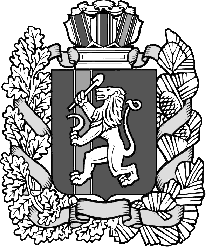 Контрольно-счётный органМуниципального образованияДзержинский район663700 Красноярский крайДзержинский район с.Дзержинское ул.Ленина 15тел. 89029223146e-mail:   yury.safronov.59@mail.ru 01 декабря  2023г                                                                                           №35ЗАКЛЮЧЕНИЕ на проект решения Денисовского сельского Совета депутатовДзержинского района Красноярского края о соответствии требованиямбюджетного законодательства Российской Федерации проекта решения  «О бюджете Денисовского  сельсовета на 2024 год и плановый период 2025-2026 годов1.Основание для проведения экспертизы: Федеральный закон от 07.02.2011 № 6-ФЗ "Об общих принципах организации и деятельности контрольно-счетных органов субъектов Российской Федерации и муниципальных образований", п.  раздел  решение Дзержинского районного совета депутатов от 19.01.2016  №4-28 "О создании Контрольно-счётного органа Дзержинского района красноярского края                                                                      2.Цель экспертизы: оценка финансово - экономических обоснований на предмет обоснованности  проекта решения Денисовского сельского Совета депутатов «О бюджете Денисовского сельсовета  на 2024 год и на плановый период 2025 и 2026 годов». муниципального образования Денисовский сельсельсовет, 3.Предмет экспертизы: проект решения Денисовского сельского Совета депутатов «О бюджете Денисовского сельсовета  на 2024 год и на плановый период 2025 и 2026 годов».материалы и документы финансово-экономических обоснований указанного проекта                                      1. Общие положения В соответствии со статьями 153,157, 185, 187 Бюджетного кодекса Российской Федерации, «Положением о Контрольно-счетном органе Дзержинского района», утвержденного решением Дзержинского  районного Совета депутатов от 19.01.2016 №4-28, «Положением о бюджетном процессе в Денисовском сельсовете», утвержденного решением Денисовского  сельского Совета депутатов 26.11.2013   № 32-97р «Об утверждении Положения «О бюджетном процессе в Денисовском сельском совете» и другими нормативными правовыми документами, Контрольно-счётного органа Дзержинского района проведена экспертиза проекта решения «О бюджете Денисовского сельсовета  на 2024 год и на плановый период 2025 и 2026 годов». (далее – проект бюджета, проект решения) о соответствии требованиям бюджетного законодательства.Проект решения внесен администрацией Денисовского сельсовета в срок, соответствующий статье 184 Бюджетного кодекса Российской Федерации – до 15 ноября. Состав показателей и характеристик (приложений), в представленном пакете документов, устанавливаемый проектом решения соответствует требованиям статьи 184.2 Бюджетного кодекса Российской Федерации и статьями 13,14,17 Положения о бюджетном процессе в Денисовского сельсовете и направлен в полном объеме. При составлении и исполнении бюджетов бюджетной системы Российской Федерации, в проекте бюджета на 2024-2026 годы распределение бюджетных ассигнований производится по двум муниципальным  программам (Развитие культуры, массового спорта и молодежной политики),  1. «Повышение качества жизни населения Денисовского сельсовета» Дзержинского района на 2024 - 2026 годы  постановлением Администрации Денисовского сельсовета -Подпрограмма  «Благоустройство территории поселения», реализуемая в рамках муниципальной программы Денисовского сельсовета Дзержинского района Красноярского края «Повышение качества жизни населения Денисовского сельсовета».     - Подпрограмма «Дороги  Денисовского сельсовета», реализуемая в рамках муниципальной программы «Повышение качества жизни населения  Денисовского сельсовета»     - Подпрограмма «Модернизация и развитие жилищно-коммунального хозяйства Денисовского сельсовета», реализуемая в рамках муниципальной программы «Повышение качества жизни населения Денисовского сельсовета» непрограммным направлениям деятельности. В соответствии со статьей 184.2 Бюджетного кодекса Российской Федерации (далее – БК РФ), с проектом решения о бюджете представлен макет  программы и трех проектов муниципальных подпрограмм. В соответствии с п.2, ст.179 Бюджетного кодекса РФ муниципальная программа утверждена в срок.Проект решения подготовлен в соответствии с требованиями статьи ст.172, 184.1 Бюджетного кодекса Российской Федерации; принципами, сформулированными в Бюджетном послании Президента Российской Федерации о бюджетной политике; указами Президента РФ от 07.05.2012, основными направлениями бюджетной и налоговой политики Красноярского  края, Дзержинского  района и Денисовского сельсовета на 2024 год и плановый период 2025-2026 годов, а также федеральным и краевым бюджетным и налоговым законодательством, нормативными правовыми актами Денисовского сельсовета. Формирование доходов и расходов  бюджета произведено в соответствии с Приказом Министерства финансов Российской Федерации от 01 июля 2013 года № 65н «Об утверждении Указаний о порядке применения бюджетной классификации Российской Федерации». В составе материалов к проекту решения о бюджете представлены основные направления бюджетной и налоговой политики Денисовского сельсовета на 2024-2026 годы. Предлагаемая данным документом реализация бюджетной и налоговой политики соответствует основным положениям Бюджетного послания Президента Российской Федерации, основным направлениям бюджетной и налоговой политики Российской Федерации и Красноярского края на 2024 год и плановый период 2025-2026 годов. Предварительные итоги социально - экономического развитияДенисовского сельсовета Дзержинского района Красноярского края за  2023 год.Основные показатели социально-экономического развитияДенисовского сельсовета в январе – октябре 2023 годаПри подготовке итогов социально-экономического развития за январь – октябрь 2023 года использованы данные ведомственной отчетности органов исполнительной власти и информация предприятий.В результате принятых государственных мер по адаптации экономики к новым условиям ситуация как в целом по России, так и в районе начала стабилизироваться. В отдельных отраслях в растениеводстве, животноводстве отмечается увеличение выпуска продукции на фоне снижения конкуренции при удорожании и снижении объема импортных товаров. Негативные тенденции, отмеченные в отдельных секторах экономики Денисовского сельсовета существенно не отразились на показателях безработицы. По состоянию на 01.11.2023 уровень зарегистрированной безработицы сложился на уровне безработицы в аналогичном периоде прошлого года.По уровню среднемесячной заработной платы Денисовский сельсовет отстает от средних показателей по району. Среднемесячная начисленная заработная плата одного работника за январь – октябрь 2023года составила 28 025,00 рубля (по району 35 956,00 рублей).В результате влияния демографических факторов в поселении отмечено снижение численности постоянного населения. По состоянию на 01.10.2023 численность населения составила 1416 человек и снизилась с начала года на 19 человек, или на 1,3 %. Уменьшение численности населения связано с динамикой естественного и миграционного движения.  1. Промышленность.В первом полугодии текущего года макроэкономическая ситуация по сельсовету, как и в целом по району изменилась по сравнению с исходными условиями, при которых формировался прогноз показателей промышленного производства на 2023 год.                                                 2.Сельское хозяйствоУспешно развивается градообразующее предприятие – ООО совхоз «Денисовский».  В хозяйстве развиты отрасли – полеводство и животноводство. ООО совхоз «Денисовский» обрабатывает 9500 га пашни, 4100 га –посевная площадь.В 2023 году поголовье скота   составило: КРС-1 568 голов из них 720 дойные коровы, свиней - 963головы. В поселении 530 домохозяйства, из них дворов с хозяйством 148, в которых содержатся 180 голов крупного рогатого скота (из них 55 коров), 181 голов свиней, 23 голов лошадей, 62 голов овец и коз, 80 кроликов, 1565 голов птицы, 15 пчелосемей; На территории сельсовета 3 крестьянско-фермерских хозяйств. Для развития сельскохозяйственного производства на территории поселения в рамках реализации национального проекта « Развитие АПК» оказывается помощь эффективно работающим хозяйствам в оформлении кредитов на приобретение сельскохозяйственной техники, скота. Получено три кредита на развитие хозяйств.                           3.Бюджетная и налоговая политика  Бюджетная политика в поселении определена на среднесрочный трёхлетний период 2024-2026 годы. Для обеспечения финансирования предусмотренных расходов в бюджет поселения в 2023году и на период до 2025 года зачисляются в полном объеме земельный налог и налог на имущество физических лиц, аренда земель с/х  а также федеральные регулирующие налоги по следующим нормативам:Налог на доходы физических лиц -2%Госпошлина – 100%Поступление налогов за 10 месяцев 2023 годаОсновную долю доходов в местный бюджет дает безвозмездные перечисления от бюджетов других уровней, что составляет 90,7 % удельного веса всего бюджета 2023 года, т.е. собственных доходов не хватает на покрытие первоочередных расходов, поэтому возникает необходимость выделение средств из бюджетов других уровней. Основными налогоплательщиками поступления налоговых платежей является население сельсовета и юридические лица      Получателями бюджетных средств Денисовского сельсовета являются- Администрация Денисовского сельсоветаРасходы бюджета ориентированы на решение вопросов местного значения.                                        4. Инвестиционная политика Основными задачами инвестиционной политики является создание условий для развития инвестиционной деятельности и привлечении инвестиционных ресурсов в реальный сектор экономики.                                       5. Муниципальные адресные программыВ целях развития инфраструктуры территории, улучшения качества жизни населения поселение участвовало в реализации целевых программ:Муниципальная программа Денисовского сельсовета «Повышение качества жизни населения Денисовского сельсовета»Подпрограмма «Благоустройство территории поселения»,          Подпрограмма «Дороги Денисовского сельсовета»          Подпрограмма «Модернизация и развитие жилищно-коммунального    хозяйства Денисовского сельсовета»,2. Муниципальная программа «Развитие культуры, массового спорта и молодежной политики» на территории Денисовского сельсовета Дзержинского района.                                   6.  Социальная сфераЗа 2023г произошло уменьшение численности постоянно проживающего населения.                                       7.Физическая культура и спортРазвитие массовой физической культуры и спорта, а также подготовка спортивного резерва и поддержка спорта высших достижений остаются приоритетами для поселения.Основой для вовлечения максимального количества жителей района в занятия физической культурой и спортом является формирование и развитие сети физкультурно-оздоровительных клубов по месту жительства.На территории сельсовета функционирует спортивный зал, где проводятся соревнования среди учащихся и молодёжи, местные этапы всероссийских массовых соревнований, соревнования по месту жительства по футболу, волейболу, работают спортивные секции.                                                                8. Социальная защита населенияВ системе мер социальной помощи основной приоритет – это увеличение продолжительности жизни и повышение ее качества, улучшение доступности социальных услуг. В целях осуществления социальной поддержки семей, детей, граждан пожилого возраста, инвалидов и граждан, оказавшихся в трудной жизненной ситуации, основные действия были направлены на:Единовременная помощь на ремонт печей и электропроводки – 6 семей.Ремонт жилья - 2 семья.Оформление пособий на приобретение школьной формы-10 человек, на коммунальные услуги для многодетных семей - 10 семей.Оказывались меры социальной поддержки инвалидам и пенсионерам – выплаты на приобретение твердого топлива.Оказана помощь в сборе документации на предоставление материальной помощи 15 гражданам, находящимся в трудной жизненной ситуации.Постоянно оказывается помощь в оформлении документов на выплату ежемесячного пособия на ребенка, и предоставление субсидий на оплату жилья и коммунальных услуг;Работа с семьями направлена на:формирование здорового образа жизни и профилактику алкоголизма, трудоустройства родителей и занятость детей.                                        9.  Кадровая политика, занятость.На учёте в центре занятости состоят 13 человек. Уровень реальной безработицы 13 %.К общественным работам по благоустройству территории привлечено 5 человек.                                                          10.  Молодёжная политика.Приоритетные направления молодёжной политики включают в себя:поддержку молодёжи, оказавшейся в трудной жизненной ситуации;работу с молодыми семьями;профилактику табакокурения, алкоголизма, наркомании в молодежной среде;Патриотическое воспитание молодёжи осуществляется через:кружковую, лекционную работу; оказание шефской помощи одиноким пенсионерам, участие молодежи в подготовке и проведении мероприятий, посвященных Дню Победы, Дню Защитника Отечества; Дню пожилого человека.                                                                            11.  Культура На территории Денисовского сельсовета имеется один Сельский Дом культуры и три сельских клуба, четыре филиала библиотеки. Сеть по сравнению с 2023 годом не изменилась. С населением сельсовета с целью повышения их творческого потенциала работают специалисты СДК, клубов, библиотеки. По-прежнему важным и актуальным направлением клубной деятельности является проведение культурно-досуговых мероприятий. Привлечение населения в клубные формирования учреждений и повышение качества предоставляемых услуг, а также продолжение антинаркотической, антитеррористической пропаганды и пропаганда здорового образа жизни населения. 					БиблиотекиВ 2022 году была получена субсидия Денисовским клубом в размере 341 тыс. руб. на реализацию мероприятий по обеспечению материально-технической базы . В рамках реализации данной субсидии было приобретение и монтаж светового оборудования и музыкальных колонок)                              12.Правоохранительная деятельностьПроводится профилактика правонарушений, алкоголизма, наркомании среди населения. Обеспечению общественного правопорядка и безопасности, в т.ч. в области дорожного движения, профилактике правонарушений, борьбе с незаконной миграцией, противодействию преступности, экстремизму и незаконному обороту наркотических средств, борьбе с коррупцией, укреплению учетно-регистрационной, служебной дисциплины и законности.                                              13. Доступное жильё. В долгосрочной целевой программе «Обеспечение доступным жильем молодых семей и молодых специалистов сельской местности» подали заявки на участие 3 семьи.                           14. Жилищно-коммунальное хозяйствоНа территории Денисовского сельсовета действует: в с. Денисово 1 водонапорная башня, водопровод протяженностью 5216 метров, 27 водоразборных колонок. В деревне Кондратьево действует водопровод протяженностью 756 метров. Жилищный фонд состоит двух домов в деревне Колон и одного двухквартирного дома в село Денисово.                                 15. Обеспечение пожарной безопасностиНа территории поселения имеется 2 пожарных комплекса «Огнеборец»     (Денисово, Колон), 4 мотопомпы (Борки, Топол, Кондратьево Денисово). Денисово-2 пожарных водоёма и 1 пирс, Кондратьево, Топол, Борки по 1 пирсу, в Колоне 1 пожарный водоём и 1 пирс. Существует добровольно-пожарная дружина.В бюджете поселения 2023г на обеспечение пожарной безопасности предусмотрено 732 854,00 руб., из них 241 000,00 руб.- краевой бюджет.  Каждый населенный пункт укомплектован пожарными щитами с противопожарным инвентарем. Проведена противопожарная опашка территории д. Колон, Топол, Борки, с. Денисово, Кондратьево. Добровольно-пожарная дружина, также за счет краевой субсидии материально простимулирована                                                      16.  Благоустройство территории       На содержание дорог в бюджете 2023 утверждено 1 272774,25 руб.Производится грейдирование дорог, ремонтная планировка при добавлении инертных материалов в покрытие, очистка от снежного наката. В бюджете поселения на благоустройство утверждено на 2023 год 14 414 816,59 руб.- на уличное освещение – 537 160,59 руб. -расходы на сбор и вывоз бытовых отходов, ликвидация несанкционированных свалок – 58 000,00 руб.-расходы на содержание мест захоронения- 1 493 181 руб.За счет средств краевого бюджета обновлена изгородь, установлены площадки по сбору мусора кладбища д. Топол, с. Денисово установлены площадки по сбору мусора, израсходовано на эти цели краевой бюджет   1 426 000,00руб. и местный бюджет 37 704,67 руб.- расходы на содержание мест отдыха- 104 790,00 руб.- расходы на содержание водопроводов -844 072,39 руб.В этом году мы стали участниками Программы поддержки местных инициатив (далее ППМИ) – это практика инициативного бюджетирования, в основе которой лежит непосредственное вовлечение граждан в вопросы местного значения, определение приоритетных направлений расходования части бюджетных средств, а также последующий контроль за их реализацией.В Красноярском крае Программа поддержки местных инициатив является частью государственной программы «Содействие развитию местного самоуправления».Программу реализуют: Министерство финансов Красноярского края и ККГБУ ДПО «Институт государственного и муниципального управления при Правительстве Красноярского края» с 2016 года.Цель ППМИ – решение проблем местного уровня за счет эффективного вовлечения всех заинтересованных сторон: населения, бизнеса, органов местного самоуправления; мобилизация и эффективное использование денежных средств.ППМИ помогает:Возрождать инициативы и вовлекать население в решение местных проблем;Оперативно выявлять и решать наиболее острые социальные проблемы    местного уровня, являющиеся реальным    приоритетом населения;Восстанавливать объекты социальной и инженерной инфраструктуры;Повышать эффективность бюджетных расходов за счет усиления общественного контроля. За счет этих средств был произведен ремонт уличного освещения в рамках проекта, был заключен контракт путем электронного аукциона в сумме         1 171 281,50 руб. где 58 564,50, 00 руб. это средства бюджета, 81 990,00 средства юридических лиц поселения, 46 851,00 средства физических лиц и 983 876,00 руб. это межбюджетный трансферт по поддержке местных инициатив.-  расходы на снос аварийных и ветхих строений- 43 785,00 руб.                          17. Защита от чрезвычайных ситуацийЗа прошедший период чрезвычайных ситуаций в поселении не было.На территории поселения постоянно распространяются памятки по пожарной безопасности, проводится по дворовой обход на выявления нарушений по содержанию печь и труб, на информационных щитах размещается информация о действиях в чрезвычайных ситуациях и по нахождению пунктов временного содержания.  Приведена в соответствие нормативно-правовая база по вопросам ГО и ЧС.                 18. Муниципальная служба и местное самоуправление За 10 мес. не поступало письменных обращений граждан, принято 47 постановлений, 35 распоряжений, проведено 4 заседаний Совета депутатов, 2 сходов граждан, 2 заседания жилищной комиссии, 2 заседания административной комиссии.Проведена работа по формированию нормативно-правовой базы по расчету доплаты к пенсиям муниципальных служащих.Выдано 306 справок, 190 выписок из похозяйственных книг.Создан и функционирует официальный сайт администрации поселения, официальное печатное издание – бюллетень «Сельские вести».                                         19. ОбразованиеДошкольное образование представлено МБДОУ Денисовский детский сад «Солнышко». Количество воспитанников в трех возрастных группах 47.Воспитанием детей занимаются 4 воспитателя, 1 физрук, 1 музыкальный руководитель, 1 педагог-психолог, 4 младших воспитателя обслуживающий персонал -6 чел.В сфере дошкольного образования охват всех детей от 1 до 7 лет системой дошкольного образования 100 %  через консультативный пункт. наполняемость детского сада детьми на 82 %.МБОУ Денисовская средняя общеобразовательная школа насчитывает 229 учащихся. Педагогические работники -39 человек, 26 человек технический персонал.обеспечено получение начального образования для 100% учащихся начальной школы; -100%. Все учащиеся школы освоили учебные программы и переведены в следующий класс учебного заведения. Школа успешно прошла государственную аккредитацию.Для обеспечения равных возможностей обучения для детей из малых сел организован бесплатный подвоз учащихся к Денисовской средней школе.В коррекционных классах Денисовской школы обучаются 72 ребенка со всего района, для них так же осуществлен подвоз.Наша школа вошла в число участников Федеральной программы «Современная школа» национального проекта «Образование», естественно-научной и технологической направленности «Точка роста». Центры «Точка роста» обеспечивают повышение охвата обучающихся общеобразовательных организаций, расположенных в сельской местности и малых городах, программами основного общего и дополнительного образования естественно-научной и технологической направленностей с использованием современного оборудования.                        20. Малое предпринимательствоВ поселении осуществляют свою деятельность 12 средних и малых предпринимателей из них 7 индивидуальных предпринимателей, 3 юридических лица Сложившаяся отраслевая структура малого бизнеса, занятости на малых предприятиях и структура оборота свидетельствуют о преимущественном его развитии в сфере розничной торговли.                                           21. ЗдравоохранениеНа территории Денисовского сельсовета расположено 3 фельдшерско-акушерских пункта которые принимают ежегодно около 2400 человек. ФАПы  полностью укомплектованы кадрами. Имеется 1 аптечный киоск для обеспечения населения необходимыми медикаментами.С целью формирования в обществе негативного отношения к незаконному потреблению наркотических средств, психотропных веществ и алкоголя проводится разъяснительная работа по профилактике наркомании, пьянства и алкоголизмаОсновными причинами смертности взрослого населения за последние три года являются инсульт, сердечно-сосудистые заболевания, онкология. В структуре заболевания доминируют заболевания органов дыхания и сердечно сосудистые.                                              22. Транспорт и связьМаршрутная сеть пассажирского автомобильного транспорта представлена 1 маршрутом между населенными пунктами Дзержинское – Денисово –Топол – Колон –Борки. Имеются междугородние проходящие ежедневные автобусы для связи с городами Канск, Красноярск.Телефонная сеть муниципального образования представлена региональным филиалом ПАО «Ростелеком». На территории поселения имеется сотовая связь Теле-2, Мегафон, МТС, Билайн.На территории сельсовета находится одно отделение почтовой связи. В сети почтовой связи предоставляется значительное количество услуг- прием писем и посылок, оплата электроэнергии, в том числе и нетрадиционные для почты услуги- (оплата за детский сад, прием штрафов ГБДД, уплата налогов, распространение лотерейных билетов, приобретение ЖД билетов). Оказание услуги почтовой связи в населенные пункты Кондратьево, Борки осуществляется с выездом. В населенных пунктах Топол, Колон услуги почтовой связи оказываются на дому.                     Основные проблемы развития муниципального образования.В результате анализа развития территории сельсовета сформирован ряд общих проблем: -      удаленность от городов,  -  неэффективность управления в целом обусловлено высоким уровнем дотационности сельсовета;-  незначительной инвентаризацией земель сельскохозяйственного назначения;  -  слабой материально-технической базой учреждений социальной сферы;        К факторам, сдерживающим развитие отдельных отраслей, относятся высокий износ основных средств в сфере материального производства и жилищно-коммунального хозяйства.Кроме вышеназванных проблем существует ряд других — это отсутствие возможностей для самореализации молодого поколения; ухудшение демографической ситуации: ежегодный миграционный отток и рост естественной убыли, старение населения сельсовета.                                                                                            Одной из основных проблем является недостаточная мотивация к повышению эффективности деятельности. Значительная часть трудоспособного населения (15-20%) довольствуется временными, нелегальными доходами.Перспективы социально-экономического развития муниципального образования.                   * В 2024- году проведение ремонта д. Колон улица Центральная.         * 2024- благоустройство сквера с. Денисово.         * В 2024- работа по ремонту кладбища д. Кондратьево. (Татарское)            *  В 2024 -Благоустройство мест общего пользования.ОСНОВНЫЕ НАПРАВЛЕНИЯ БЮДЖЕТНОЙ ПОЛИТИКИ ДЕНИСОВСКОГО СЕЛЬСОВЕТА НА 2024 ГОД И ПЛАНОВЙ ПЕРИОД 2025-2026 ГОДОВОсновные направления бюджетной политики Денисовского сельсовета на 2024 год и плановый период 2025 и 2026 годов (далее – Основные направления) подготовлены в соответствии с бюджетным и налоговым законодательством Российской Федерации и Красноярского края в целях составления проекта местного бюджета на 2024 год и плановый период 2025–2026 годов. Начиная с 2018 года, в основу бюджетного процесса на всех уровнях управления заложен Указ Президента Российской Федерации от 07.05.2018 № 204 «О национальных целях и стратегических задачах развития Российской Федерации на период до 2024 года» Разработка данного документа осуществлялась с учетом итогов реализации бюджетной политики: повышение эффективности бюджетных расходов;сохранение действующих расходных обязательств;программный бюджет;повышение прозрачности бюджетов и бюджетного процесса;реализация Программы повышения эффективности бюджетных расходов на период до 2026 года;Бюджетная политика 2024-2026 годов предусматривает реализацию следующих решений:         Принцип эффективности использования бюджетных средств, согласно Бюджетному кодексу Российской Федерации, является одним из принципов бюджетной системы страны. Он означает то, что при составлении и исполнении бюджетов участники бюджетного процесса в рамках установленных им бюджетных полномочий должны исходить из необходимости достижения заданных результатов с использованием наименьшего объема средств (экономности) и (или) достижения наилучшего результата с использованием определенного бюджетом объема средств (результативности).В условиях ограниченных финансовых ресурсов данный принцип является одним из самых приоритетных и не первый год становится целью бюджетной политики.Основным инструментом повышения эффективности бюджетных расходов будет являться программно-целевой метод, повышающий ответственность и заинтересованность исполнителей программ за достижение наилучших результатов в рамках ограниченных финансовых ресурсов. Проект бюджета на 2024 год и плановый период 2025-2026 годов сформирован на основе двух программ.В состав материалов и документов, представленных одновременно с проектом бюджета Денисовского сельсовета «О бюджете Денисовского сельсовета на 2024 год и плановый период 2025-2026 годов», включены паспорта программ, которые в свою очередь содержат:- наименование программ;- указание основания для разработки;- указание исполнителя;- перечень подпрограмм и отдельных мероприятий;- цели и задачи программ;- этапы и сроки ее реализации;- целевые показатели и показатели результативности по годам и на долгосрочный период;                В соответствии со ст.179.4 Бюджетного Кодекса РФ проектом закона утвержден объем бюджетных ассигнований дорожного фонда в сумме 3163,9 т. рублей.  2024 году – 1842,7 т. рублей,2025 году- 652,3 т. рублей,          2026 году- 669,0 т. рублей.          Дорожный фонд – часть средств бюджета, подлежащая использованию в целях финансового обеспечения дорожной деятельности в отношении автомобильных дорог общего пользования.   В соответствии с принятой на федеральном уровне Концепцией к числу приоритетных направлений, реализуемых в Российской Федерации 
и нуждающихся в дальнейшем совершенствовании, является участие граждан 
в бюджетном процессе.В предстоящем бюджетном периоде планируется продолжение реализации мероприятий для решения вопросов местного значения, а также проведение конкурса «Инициатива жителей – эффективность в работе». Реализация прямого механизма участия граждан в формировании комфортной городской среды (путем вовлечения в общественное обсуждение выбора объектов, подлежащих благоустройству общественных территорий, и мероприятий по их благоустройству) предусмотрена также государственной программой Красноярского края «Содействие органам местного самоуправления в формировании комфортной городской среды». Бюджетная политика в предстоящий период будет ориентирована на решение вопроса об увеличении объема расходов, в том числе за счет межбюджетных трансфертов, на мероприятия с участием граждан.Особое значение в предстоящем периоде приобретает реализация практики инициативного бюджетирования в муниципальных образованиях Красноярского края, что обусловлено, в том числе изменениями федерального законодательства.            Основные подходы по формированию расходов местного бюджета          При составлении и исполнении бюджетов с 2021 года необходимо учитывать приказ Министерства финансов Российской Федерации 
от 06.06.2019 № 85н «О Порядке формирования и применения кодов бюджетной классификации Российской Федерации, их структуре и принципах назначения», обратив особое внимание на изменения по отражению расходов на реализацию региональных проектов, обеспечивающих достижение целей, показателей и результатов (пункт 39 приказа № 85н).	Прогноз расходов бюджетов муниципальных образований 
на 2024 год и плановый период 2025 – 2026 годов рассчитан на основе базового объема расходов местных бюджетов 2022 года с учетом:перечня вопросов местного значения муниципальных районов, городских и сельских поселений, установленного действующей редакцией Федерального закона от 06.10.2003 № 131 – ФЗ «Об общих принципах организации местного самоуправления в Российской Федерации»;изменения коммунальных расходов, исходя из ожидаемой оценки исполнения в текущем году;сохранения уровня прочих расходов, предусмотренных в базовых параметрах на 2024 год.В этой связи сохраняет свою актуальность реализация муниципальными образованиями планов мероприятий, направленных на повышение доходов, оптимизации расходов, совершенствование долговой политики 
и межбюджетных отношений муниципальных образований, формирование 
и исполнение которых должно по-прежнему исходить из необходимости полного, качественного и своевременного обеспечения всех социально-значимых расходов местных бюджетов за счет собственных средств. Принципы формирования расходов на заработную платуРасходы на оплату труда работников бюджетной сферы на 2024 годи плановый период 2025–2026 годов определены с учётом политики, проводимой на федеральном уровне, предусматривающей обеспечение:-     увеличения заработной платы всех работников бюджетной сферы краяпосредством предоставления с 1 января 2024 года ежемесячной выплатыв размере 3 тыс. рублей с начислением сверх неё применяемыхна соответствующей территории края районного коэффициента и надбавкиза работу в особых климатических условиях, что соответствует приростуминимального размера оплаты труда (МРОТ) с 1 января 2024 года к уровню2023 года;-   сохранения с учётом роста в 2024 году прогнозного значения показателясреднемесячного дохода от трудовой деятельности по краю целевыхпоказателей заработной платы по отдельным категориям работников,заработная плата которых поэтапно, начиная с 2012 года, повышаласьв рамках реализации «майских» указов Президента Российской Федерации    2012 года (далее – Указы).        Объем расходов на оплату труда депутатов, выборных должностных лиц        местного самоуправления, осуществляющих свои полномочия на постоянной        основе, лиц, замещающих иные муниципальные должности, и          муниципальных служащих в консолидированном бюджете на 2024–2026 годы определен в соответствии с нормативами, установленными постановлением Совета администрации края от 29.12.2007 № 512-п «О нормативах формирования расходов на оплату труда депутатов, выборных должностных лиц местного самоуправления, осуществляющих свои полномочия на постоянной основе, лиц, замещающих иные муниципальные должности, и муниципальных служащих».Расходы на оплату труда указанной категории лиц определены с учетомпредельной численности работников органов местного самоуправленияпо решению вопросов местного значения (за исключением персоналапо охране и обслуживанию административных зданий и водителей). Совершенствование системы межбюджетных отношений 1) Формирование дополнительных доходных источников поступленийв местные бюджеты.В соответствии с Федеральным законом от 06.10.2003 № 131-ФЗ «Об общих принципах организации местного самоуправления в Российской Федерации» дорожная деятельность в отношении автомобильных дорог местного значения и обеспечение безопасности дорожного движения на них, а также осуществление иных полномочий в области использования автомобильных дорог относится к вопросам местного значения и осуществляется за счет средств местных бюджетов.При определении подходов к формированию краевого бюджета на 2024–2026 годы было принято решение о передаче расходов на содержание автомобильных дорог общего пользования местного значения с краевого на муниципальный уровень. Одновременно, дополнительно к ранее переданным норматива по налогу на прибыль и по упрощенной системе налогообложения, в целях сохранения финансовой устойчивости муниципальный образований, с 2022 года планируется увеличить с 10 до 20 процентов размер отчислений в местные бюджеты от акцизов на автомобильный и прямогонный бензин, дизельное топливо, моторные масла для дизельных и (или) карбюраторных (инжекторных) двигателей, производимых на территории Российской Федерации.2) Повышение эффективности выравнивания и сокращения разрыва в бюджетной обеспеченности муниципальных образований.В соответствии с положениями Бюджетного кодекса Российской Федерации законом субъекта Российской Федерации может быть предусмотрено предоставление бюджету субъекта Российской Федерации субсидий из бюджетов городских, сельских поселений и (или) муниципальных районов (муниципальных округов, городских округов) (далее – «отрицательный трансферт»), в которых в отчетном финансовом году расчетные налоговые доходы местных бюджетов (без учета налоговых доходов по дополнительным нормативам отчислений) превышали уровень, установленный законом субъекта Российской Федерации.3) Изменение механизма предоставления субсидий бюджетам поселений.С 2022 года отменяется «транзитный» механизм предоставления субсидий бюджетам поселений, предусмотренный абзацем первым пункта 4.1 статьи 10 Закона Красноярского края от 10.07.2007 № 2-317«О межбюджетных отношениях в Красноярском крае». В соответствии с подготовленными изменениями субсидии бюджетам поселений будут предоставляться напрямую из краевого бюджета.2.1.5. Повышение эффективности бюджетных расходов, вовлечение граждан в бюджетный процессВ 2023–2025 годах продолжится реализация утвержденной распоряжением Правительства Российской Федерации от 31.01.2019 № 117-р Концепции повышения эффективности бюджетных расходов в 2019–2024 годах, и модернизации существующих инструментов и механизмов повышения эффективности бюджетных расходов, устранения неэффективного и нецелевого расходования бюджетных средств.           Повышение эффективности бюджетных расходов.Одним из основных направлений повышения эффективности бюджетных расходов является программно-целевое бюджетное планирование на основе             государственных программ. Программное бюджетирование реализуется,                 начиная с 2014 года. В предстоящем бюджетном цикле сохраняется программный принцип формирования расходов в рамках государственных программ.            Формирование бюджета в части муниципального долга          Бюджет спланирован без дефицита. 2.Основные подходы по формированию расходов местного бюджета          При составлении и исполнении бюджетов с 2021 года необходимо учитывать приказ Министерства финансов Российской Федерации «О Порядке формирования и применения кодов бюджетной классификации Российской Федерации, их структуре и принципах назначения», обратив особое внимание на изменения по отражению расходов на реализацию региональных проектов, обеспечивающих достижение целей, показателей и результатов.	Прогноз расходов бюджетов муниципальных образований 
на 2023 год и плановый период 2024 – 2025 годов рассчитан на основе базового объема расходов местных бюджетов 2022 года с учетом: перечня вопросов местного значения муниципальных районов, городских и сельских поселений, установленного действующей редакцией Федерального закона от 06.10.2003 № 131 – ФЗ «Об общих принципах организации местного самоуправления в Российской Федерации»;изменения коммунальных расходов, исходя из ожидаемой оценки исполнения в текущем году;сохранения уровня прочих расходов, предусмотренных в базовых параметрах на 2022 год.При формировании объёма расходов местного бюджета на оплату труда работников бюджетной сферы на предстоящий бюджетный цикл 2023–2025 годов учтены подходы, предусматривающие необходимость продолжения работы по выполнению Указов с учетом прогнозного увеличения дохода от трудовой деятельности по краю и обеспечению увеличения МРОТ с 1 января 2023 года на 6,3 процента.Кроме того, придерживаясь принципа единства проводимой политики в области оплаты труда работников федеральных, региональных и муниципальных учреждений, лиц, замещающих государственные должности Российской Федерации и Красноярского края, должности государственной гражданской (муниципальной) службы, с 1 октября 2023 года на 5,5 процента планируется увеличить (проиндексировать) размеры заработной платы работников бюджетной сферы края за исключением заработной платы отдельных категорий работников, увеличение оплаты труда которых осуществляется в связи с увеличением МРОТ.     Расходы на содержание улично-дорожной сети, производимые за счет доходов от акцизов на автомобильный и прямогонный бензин, дизельное топливо, моторные масла для дизельных и (или) карбюраторных (инжекторных) двигателей, производимые на территории Российской Федерации предусмотрены исходя из зачисления в местные бюджеты 
10 процентов налоговых доходов консолидированного бюджета субъекта Российской Федерации от указанного налога, по дифференцированным нормативам.        Следует отметить, что подходы к формированию местных бюджетов 
на 2023-2025 годы должны быть основаны на следующих принципах:продолжение работы по реализации мер, направленных 
на увеличение собственной доходной базы, в том числе за счет повышения бюджетной отдачи от использования объектов земельно-имущественного комплекса;направление дополнительных поступлений по доходам 
на снижение бюджетного дефицита;проведение взвешенной долговой политики, сохранение или повышение уровня долговой устойчивости муниципалитета, своевременное отслеживание последствий решений в сфере заимствований и управления долгом;включение в бюджет в первоочередном порядке расходов на финансирование действующих расходных обязательств, отказ 
от неэффективных расходов;создание условий для реализации мероприятий, имеющих приоритетное значение для жителей муниципального образования 
и определяемых с учетом их мнения (путем проведения открытого голосования или конкурсного отбора), обеспечение возможности направления на осуществление этих мероприятий средств местного бюджета;повышения открытости бюджетного процесса, вовлечение в него граждан.В этой связи сохраняет свою актуальность реализация муниципальными образованиями планов мероприятий, направленных на повышение доходов, оптимизации расходов, совершенствование долговой политики и межбюджетных отношений муниципальных образований, формирование и исполнение которых должно по-прежнему исходить из необходимости полного, качественного и своевременного обеспечения всех социально-значимых расходов местных бюджетов за счет собственных средств.3. Формирование бюджета в части муниципального долга                              Бюджет спланирован без дефицита. ОСНОВНЫЕ НАПРАВЛЕНИЯ НАЛОГОВОЙ ПОЛИТИКИ ДЕНИСОВСКОГО СЕЛЬСОВЕТА НА 2024 ГОД И ПЛАНОВЙ ПЕРИОД 2025-2026 ГОДОВОсновные направления налоговой политики Денисовского сельсовета 
на 2024 год и плановый период 2025 и 2026 годов (далее – основные направления) подготовлены в соответствии с бюджетным и налоговым законодательством Российской Федерации и Красноярского края в целях составления проекта бюджета на 2024 год и плановый период 2025–2026 годов (далее - проект бюджета на 2024–2026 годы).Основные направления подготовлены с целью составления проекта местного бюджета на очередной финансовый год и двухлетний плановый период. В предстоящем среднесрочном периоде продолжится реализация налоговой политики на принципах стабильности и преемственности целей, заявленных на уровне Российской Федерации и края в предыдущие годы.Целью налоговой политики на 2024 год и плановый период 2025 – 2026 годов остается содействие достижению национальных целей по ускорению темпов экономического роста, росту инвестиций в основной капитал, увеличению численности населения страны, повышению уровня жизни граждан.В течение очередного трехлетнего периода приоритетом Правительства Российской Федерации заявлено недопущение какого-либо увеличения налоговой нагрузки на экономику. Одновременно Правительство Российской Федерации планирует дальнейшее применение мер налогового стимулирования инвестиций и малого бизнеса, а также дальнейшее повышение эффективности системы налогового администрирования.Учитывая приоритеты налоговой политики Российской Федерации, вызванные необходимостью улучшения инвестиционного климата и создания экономического роста, Правительством края при реализации основных направлений налоговой политики на 2024-2026 годы также планируется не увеличивать налоговую нагрузку для субъектов экономической деятельности, а по возможности – использовать все имеющиеся возможности для ее снижения (в первую очередь, для малого бизнеса и новых инвестиционных проектов).1.Итоги реализации налоговой политики в 2024 году Как и в предыдущие годы, реализация основных направлений осуществлялась на основе основных направлений налоговой политики Российской Федерации, бюджетного послания Президента Российской Федерации Федеральному Собранию Российской Федерации, а также анализа принимаемых на федеральном уровне изменений налогового законодательства. В сфере осуществления методической работы в области налогового регулирования в сфере земельных отношений:органом местного самоуправления получены рекомендации по корректировке ставок земельного налога и коэффициентов для исчисления арендной платы за земли сельскохозяйственного назначения;         принято решение от 15.11.2019 № 31-115Р, «О земельном налоге на территории Денисовского сельсовета Дзержинского района Красноярского края». 2.Меры в области налоговой политики, планируемые 
к реализации в 2024 году и плановом периоде 2025 и 2026 годовНалоговая политика Денисовского сельсовета в 2024 году и на период до 2026 года будет направлена на обеспечение необходимого уровня доходов и оптимизацию расходов местного бюджета. Реализация основных направлений налоговой политики будет проводиться на основе анализа практики применения действующих налогов.2.1. Дополнительные поступления в местный бюджет могут быть получены в результате проведения мероприятий по повышению качества администрирования доходов бюджета.Необходимо вести совместную работу с налоговыми органами 
по сохранению достигнутого уровня собираемости налогов и сборов, снижению задолженности по налогам и сборам, подлежащим зачислению 
в местный бюджет. Предстоит активизировать работу по взысканию задолженности по неналоговым доходам и повышению собираемости текущих платежей, администрацией. Основными направлениями повышения эффективности работы в области формирования доходов бюджета, являются:повышение качества и эффективности управления муниципальным имуществом, обеспечение его полного учёта; обеспечение полной реализации норм бюджетного и налогового законодательства в части полномочий муниципального образования, своевременная подготовка нормативно-правовых актов в области налогообложения; развитие собственного налогового потенциала (повышение доли имущественных налогов, увеличение базы налогоплательщиков, оптимизация налоговых ставок, коэффициентов и льгот по местным налогам, реализация мероприятий по повышению заработной платы и её легализации, сокращение недоимки).  В тесном взаимодействии с налоговым органом будет продолжена работа территориальной рабочей группы по сокращению задолженности в бюджет.При расчете объема доходов бюджета учитывались изменения законодательства Российской Федерации, Красноярского края 
в сфере налогов и сборов, межбюджетных отношений, а также основные направления бюджетной и налоговой политики Красноярского края 
на 2024 год и плановый период 2025и 2026 годов.Решения принятые (планируемые к принятию) на краевом уровне:по налогу на имущество организаций:Расчет налога на имущество физических лиц на 2024–2026 годы произведен на основании отчетных данных УФНС по краю по форме № 5- МН «Отчет о налоговой базе и структуре начислений по местным налогам» за 2022 год (далее – отчет по форме № 5-МН за 2022 год) о суммах налога, подлежащих уплате в бюджет, расчетного уровня собираемости и погашения недоимки в размере 5% от ее величины по состоянию на 01.07.2023 ежегодно.При планировании налога необходимо учитывать применение коэффициента 1,1, ограничивающего ежегодное увеличение суммы налога, исчисленной исходя из кадастровой стоимости, не более чем на 10 процентов по сравнению с предыдущим годомПри формировании параметров доходов бюджетов муниципальных образований на 2024-2026 годы необходимо учитывать изменения, внесенные (планируемые к принятию) в решения представительных органов муниципальных образований о местных налогах. Одним из источников формирования прогноза поступлений доходов в бюджет является информация главных администраторов доходов бюджета. Показатели прогноза доходов, представляемые главными администраторами доходов бюджета, должны быть рассчитаны в соответствии с методиками прогнозирования поступлений доходов в бюджет, утвержденными во исполнение положений Бюджетного кодекса Российской Федерации и общих требований к методике прогнозирования поступлений доходов в бюджеты бюджетной системы Российской Федерации.При определении бюджетных назначений бюджета по отдельным доходным источникам учтено следующее.Налог на доходы физических лицПрогноз поступления налога на доходы физических лиц с доходов, источником которых является налоговый агент (подстатья 1 01 02010), на 2024-2026 годы определен исходя из оценки исполнения 2023 года и темпов прироста показателя Прогноза СЭР Налоговые вычеты определены исходя из оценки 2023 года, рассчитанной на основании отчетных данных формы № 5-НДФЛ, информации УФНС по краю о возвратах из бюджета, связанных с использованием физическими лицами права на предоставление налоговых вычетов, с учетом увеличения с 01.01.2024 предельного размера социального налогового вычета и вычета на обучение детей: объем стандартных, имущественных, инвестиционных вычетов, определенных на основе формы № 5-НДФЛ, сохранен на уровне оценки 2023 года, учтено увеличение с 01.01.2024 предельного размера социального налогового вычета и вычета на обучение детей);  суммах возврата налога из бюджета, связанного с использованием физическими лицами права на предоставление налоговых вычета, определена на основе информации УФНС по краю об оценке сумм возврата в 2023 году с учетом роста на среднегодовой индекс потребительских цен ежегодно.Сумма налога на доходы физических лиц определена исходя из оценки ожидаемого исполнения 2023 года с учетом:показателей Прогноза СЭР и отраслевых программ;данных налоговой статистики по формам № 5-НДФЛ «Отчет о налоговой базе и структуре начислений по налогу на доходы физических лиц, представленным налоговыми агентами» (далее – форма № 5-НДФЛ) и № 5-ДДК «Отчет о декларировании доходов физическими лицами» (далее – форма № 5-ДДК);Прогноз поступления налога на доходы физических лиц с доходов, источником которых является налоговый агент (подстатья 1 01 02010), на 2024-2026 годы определен исходя из оценки исполнения 2023 года и темпов прироста показателя Прогноза СЭР «фонд заработной платы работников списочного и несписочного состава организаций, внешних совместителей по полному кругу организаций» Другие доходы физических лиц определены с учетом увеличения оценки 2023 года на среднегодовой индекс потребительских цен ежегодно.Налоговые вычеты определены, исходя из оценки 2023 года, рассчитанной на основании отчетных данных формы № 5-НДФЛ за 2022 год, информации УФНС по краю о произведенных возвратах из бюджета, связанных с использованием физическими лицами права на предоставление налоговых вычетов:объем стандартных вычетов, определенных на основе формы 
№ 5-НДФЛ, сохранен на уровне оценки 2023 года, объем имущественных налоговых вычетов рассчитан с учетом ежегодного роста на индекс потребительских цен, объем социальных налоговых вычетов рассчитан с учетом ежегодного роста (произведена индексация на отдельные показатели Прогноза СЭР).объем вычетов, определенный на основе показателя «возмещено» информационного массива УФНС, рассчитан на основе оценки 2023 года с учетом роста на среднегодовой индекс потребительских цен ежегодно.роста на среднегодовой индекс потребительских цен по РФ предшествующего года ежегодно (учитывает ежегодное изменение коэффициента-дефлятора) и изменения коэффициента, отражающего региональные особенности рынка труда на территории Красноярского края, на 2023 год (подстатья 1 01 02040).Акцизы по подакцизным товарам (продукции), производимым на территории Российской ФедерацииРасчет доходов от акцизов на автомобильный и прямогонный бензин, дизельное топливо, моторные масла для дизельных и (или) карбюраторных (инжекторных) двигателей, производимые на территории Российской Федерации, осуществлен в соответствии с действующим налоговым 
и бюджетным законодательством, проектом закона о федеральном бюджете (определен порядок распределения доходов от акцизов на нефтепродукты в бюджеты субъектов РФ) и проектом федерального закона «О внесении изменений в Бюджетный кодекс Российской Федерации и отдельные законодательные акты Российской Федерации» (предусматривает поэтапную передачу акцизов на нефтепродукты из федерального бюджета в консолидированные бюджеты субъектов РФ).Исходя из сумм, учтенных в проекте закона края «О краевом бюджете на 2024 год и плановый период 2025-2026 годов», доходы бюджетов муниципальных образований Красноярского края от уплаты акцизов на автомобильный и прямогонный бензин, дизельное топливо, моторные масла для дизельных и (или) карбюраторных (инжекторных) двигателей, производимых на территории РФ, составят по подстатьям бюджетной классификации: Расчет прогноза поступления акцизов на нефтепродукты в местный бюджет произведен исходя из данных сумм с учетом размеров дифференцированных нормативов отчислений в бюджет муниципального образования, предусмотренных проектом закона о краевом бюджете.1.3. Налог на имуществоРасчет налога на имущество физических лиц на 2024-2026 годы произведен на основании данных отчета УФНС по краю № 5- МН «Отчет о налоговой базе и структуре начислений по местным налогам» за 2022 год, расчетного уровня собираемости. Государственная кадастровая оценка объектов недвижимости осуществляется в соответствии с Федеральным законом от 03.07.2016 № 237-ФЗ «О государственной кадастровой оценке» (далее – закон), в который в 2020 году были внесены значительные изменения Федеральным законом от 31.07.2020 № 269-ФЗ, предусматривающие, в том числе периодичность проведения государственной кадастровой оценки – один раз в четыре года по общему правилу и один раз в два годадля расчета налога на имущество физических лиц за 2024 год кадастровую стоимость повышать не будут. Налоговая база на этот период будет определяться как кадастровая стоимость объекта недвижимости в ЕГРН по состоянию на 1 января 2023 года, за исключением случаев, если кадастровая стоимость соответствующего объекта налогообложения увеличилась вследствие изменения его характеристик. В таком случае налоговая база определяется с учетом новых характеристик;с 2023 года освобождаются от уплаты налога на имущество граждан Российской Федерации, призванных на военную службу по мобилизации и по контракту в Вооруженные Силы Российской Федерации, по одному объекту из каждой категории: жилого дома, квартиры, хозпостройки, машино-места или гаража.При расчете прогноза поступления земельного налога учтены:данные о фактическом поступлении налога за 2022 год и оценка 2023 года;данные налоговой статистики по форме № 5-МН «Отчет о налоговой базе и структуре начислений по местным налогам за 2022 год».Расчет прогноза поступления налога от юридических лиц произведен с учетом информации о фактически поступивших суммах налога за отчетные периоды 2023 года , а также по итогам налогового периода – 2022 года.Прогноз поступления налога с физических лиц сформирован на основе информации о начислении налога по физическим лицам (отчет по форме 
№ 5-МН «Отчет о налоговой базе и структуре начислений по местным налогам» за 2022 год), расчетного уровня собираемости. расчет земельного налога за налоговый период 2024 года будет производиться исходя из кадастровой стоимости по состоянию на 01.01.2023, если кадастровая стоимость на 01.01.2024 превысит ее по состоянию на 01.01.2023              1.4. Государственная пошлинаПри прогнозировании поступления государственной пошлины учитываются данные главных администраторов доходов бюджета, сформированные на основе планируемого к оказанию в очередном финансовом году количества государственных услуг, при предоставлении которых взимается государственная пошлина, и размера соответствующей государственной пошлины (с учетом планируемых изменений законодательства в части изменения размера платежей и предоставляемых льгот.).1.5. Доходы от сдачи в аренду земли Прогнозирование доходов от сдачи в аренду земельных участков производится на основании данные о текущих начислениях платежей, погашения задолженности по арендным платежам (определяется в процентах от суммы задолженности, прогнозируемой по состоянию на 1 января очередного финансового года), а также коэффициента, учитывающего прогнозируемое увеличение размера арендной платы в очередном финансовом году.1.6. Штрафные санкцииПрогнозирование административных штрафов осуществляется исходя 
из информации главных администраторов доходов бюджетов. Доходы, поступающие в виде штрафных санкций, предусмотрены на 2024-2026 год на уровне оценки 2023 года.1.7    Единый сельскохозяйственный налог.Расчет суммы единого сельскохозяйственного налога произведен в соответствии с действующим налоговым и бюджетным законодательством, а также Законом Красноярского края от 10.07.2007 № 2-317 «О межбюджетных отношениях в Красноярском крае».Поступление налога прогнозируется на основе отчета УФНС по краю по форме № 5-ЕСХН «О налоговой базе и структуре начислений по единому сельскохозяйственному налогу» по итогам 2022 года, с использованием показателей Прогноза СЭР.  С 1 января 2024 года сохраняется распределение нормативов отчислений от единого сельскохозяйственного налога в бюджеты сельских поселений в следующем размере:         - доходы от единого сельскохозяйственного налога- 50 процентов.Проект Решения «О бюджете Денисовского сельсовета  на 2024 год и плановый период 2025-2026 годов» подготовлен в соответствии с требованиями Бюджетного кодекса Российской Федерации; основных параметров прогноза социально-экономического развития Денисовского сельсовета на 2024 год и плановый период 2025-2026 годов, основными направлениями бюджетной и налоговой политики Денисовского сельсовета  на 2024 год и плановый период 2025-2026 годов, а также федеральным и краевым бюджетным и налоговым законодательством.  принципами, сформулированными в Бюджетном послании Президента Российской Федерации.Общие требования к структуре и содержанию Решения о бюджете установлены статьей 184.1 Бюджетного кодекса Российской Федерации.В соответствии с требованиями статьи 184.1 Бюджетного кодекса Российской Федерации:решением о бюджете должны быть установлены условно утверждаемые (утвержденные) расходы: в первый год планового периода (2025 год) не менее 2,5 % от общей суммы расходов бюджета (без учета расходов бюджета, предусмотренных за счет межбюджетных трансфертов из других бюджетов бюджетной системы Российской Федерации, имеющих целевое назначение), и не менее 5 % во второй год планового периода (2026 год). В соответствии с указанными требованиями в параметрах бюджета Денисовского сельсовета предусмотрен объем условно утверждаемых расходов:    2025 год в сумме 192 915,00 рублей – 2,5 процента от общего объема расходов бюджета за минусом субвенций; ((7 918 442,00-201 851,00) х 2,5%=192 915,00 рублей) 2026 год в сумме 390 421,00 рублей – 5 процентов от общего объема расходов бюджета за минусом субвенций; ((7 815 612,00 - 7200) х 5%=390 421,00 рублей).Указанные средства не подлежат распределению в плановом периоде по разделам подразделам, целевым статьям и видам расходов ведомственной структуре расходов бюджета.  Статьей 184.2 Бюджетного кодекса Российской Федерации в состав материалов, предоставляемых одновременно с проектом решения включен реестр источников доходов бюджета поселения.Статьей 81.1 Бюджетного кодекса Российской Федерации проектом решения утверждается объем бюджетных ассигнований резервного фонда Денисовского сельсовета на 2024 год в сумме 15 000 рублей, на 2025 год в сумме 15 000 рублей, на 2026 год в сумме 15 000 рублей.Проект Решения «О бюджете Денисовского сельсовета на 2024 год и плановый период 2025-20256 годов» предусматривает детализированную структуру расходов бюджета сельсовета на три года.Формирование доходов и расходов бюджета сельсовета произведено в соответствии с приказами Министерства финансов Российской Федерации от 24 мая 2022 № 82н «О Порядке формирования и применения кодов бюджетной классификации Российской Федерации, их структуре и принципах назначения». Приказ Минфина России от 01.06.2023 N 80н "Об утверждении кодов (перечней кодов) бюджетной классификации Российской Федерации на 2024 год (на 2024 год и на плановый период 2025 и 2026 годов)" (Зарегистрировано в Минюсте России 31.07.2023 N 74543)                    Особенности формирования доходов и расходов бюджета.Проект бюджета сформирован и направлен на обеспечение устойчивости и сбалансированности доходов и расходов. Повышение прозрачности и открытости бюджетного процесса. Прогнозный объем бюджета действующих обязательств рассчитан исходя из объемов средств, предусмотренных решениями и иными нормативными актами. За основу принят объем расходов, предусмотренный на 2023 год Решением Денисовского сельского Совета депутатов от 22.12.2022 № 19-72Р «О бюджете Денисовского сельсовета на 2023 год и плановый период 2024-2025годов».Проект Решения «О бюджете сельсовета на 2024 год и плановый период 2025-2026 годов» предусматривает:Уточнение базовых объемов бюджетных ассигнований на 2024-2026 годы с учетом индексации расходов:- на коммунальные услуги для населения с 1 января 2024 года - на 5,0 %,        - сохранение на уровне 2023 года объемов текущих расходов;        - реализацию мероприятий, предусмотренных указами Президента Российской     Федерации;        - обеспечение гарантий, предусмотренных действующим законодательством       - расходы на обеспечение государственных гарантий по региональной выплате           и выплате работникам заработной платы не ниже размера минимальной        заработной платы (минимального размера оплаты труда) с учетом проводимых на федеральном уровне мероприятий по доведению минимального размера оплаты труда в Российской Федерации до величины  прожиточного минимума трудоспособного населения.- расходы на оплату труда работников бюджетной сферы края на 2024 годи плановый период 2025–2026 годов определены с учётом политики,проводимой на федеральном уровне, предусматривающей обеспечение:- увеличения заработной платы всех работников бюджетной сферы краяпосредством предоставления с 1 января 2024 года ежемесячной выплатыв размере 3 тыс. рублей с начислением сверх неё применяемыхна соответствующей территории края районного коэффициента и надбавкиза работу в особых климатических условиях, что соответствует приростуминимального размера оплаты труда (МРОТ) с 1 января 2024 года к уровню2023 года.В 2024 году и на период 2025-2026 годов будет продолжена работа 
по повышению эффективности расходов местного бюджета и переориентации бюджетных ассигнований в рамках существующих бюджетных ограничений на реализацию приоритетных направлений бюджетной политики.        Подходы к формированию бюджета на 2024-2026 годы определены на основе консервативных тенденций и основаны на следующих принципах:             продолжение работы по реализации мер, направленных на увеличение собственной доходной базы;             повышения эффективности процедур муниципальных закупок;             повышение эффективности бюджетных расходов,              включение в бюджет в первоочередном порядке расходов на финансирование действующих расходных обязательств, отказ от неэффективных расходов.                                  Параметры местного бюджетаНа 2024 год и плановый период 2025-2026 годов сформированы следующие параметры местного бюджета:         * прогнозируемый общий объем доходов местного бюджета на три года определяется в сумме 24 926 387,00 рублей;         * общий объем расходов на три года составляет 24 926 387,00 рублей. Основные параметры бюджета по годам выглядят следующим образом:Ограничения, установленные статьей 92.1 Бюджетного кодекса Российской Федерации, по предельному размеру дефицита соблюдены.Основные характеристики бюджета Денисовского сельсовета на 2024 год и плановый период 2025—2026 годов1. Утвердить основные характеристики бюджета Денисовского сельсовета (далее по тексту местный бюджет) на 2024 год:1.1) прогнозируемый общий объем доходов местного бюджета в сумме  9 192 333,00 рублей;1.2) общий объем расходов местного бюджета в сумме 9 192 333,00 рублей;1.3) дефицит местного бюджета в сумме 0 рублей;1.4) источники внутреннего финансирования дефицита местного бюджета в сумме 0 рублей2. Утвердить основные характеристики местного бюджета на плановый период 2025-2026 годов:2.1) прогнозируемый общий объем доходов местного бюджета на 2025 год в сумме 7 918 442,00 рубля и на 2026 год в сумме 7 815 612,00 рубля;2.2) общий объем расходов местного бюджета на 2025 год в сумме 7 918 442,00 рублей, в том числе условно утвержденные расходы в сумме 192 915,00 рублей, и на 2026 год в сумме 7 815 612,00 рубля, в том числе условно утвержденные расходы в сумме 390 421,00 рублей; 2.3) дефицит местного бюджета на 2025 год в сумме 0 рублей,на 2026 год в сумме 0 рублей;2.4) источники внутреннего финансирования дефицита местного бюджета       на 2025 год в сумме 0 рублей ина 2025 год в сумме 0 рублей ДОХОДЫ МЕСТНОГО БЮДЖЕТА на 2024 год 
и плановый период 2025 и 2026 годовПрогноз доходов бюджета сельсовета сформирован с учетом сохранения преемственности федеральных сценариев развития экономики на основе ожидаемых итогов социально-экономического развития за 2023 год, а также прогноза социально-экономического развития на 2024-2026 годы (далее – Прогноз СЭР), оценки исполнения доходов в текущем году (далее оценка 2023 года), бюджетного законодательства Российской Федерации, законодательства о налогах и сборах и законодательства об иных обязательных платежах, а также проектов федеральных законов, предусматривающих изменение с 1 января 2023 года нормативов зачисления в бюджеты бюджетной системы Российской Федерации отдельных налоговых доходов, а также прогнозы главных администраторов доходов бюджета.При расчете объема доходов бюджета учитывались принятые и предполагаемые к принятию в 2024 году изменения и дополнения в законодательство Российской Федерации о налогах и сборах и бюджетное законодательство, а также прогнозы главных администраторов доходов бюджета.ФНС по налогу на доходы физических лицглавными администраторами доходов бюджета, органами местного самоуправления по аренде имущества Доходы бюджета на 2024-2026 годы (таблица 1) сформированы в соответствии с бюджетным законодательством Российской Федерации, законодательством о налогах и сборах и законодательством об иных обязательных платежах, в соответствии со статьей 39 Бюджетного кодекса Российской Федерации.При формировании параметров доходов бюджета на 2024-2026 годы, учитывались изменения, внесенные в решения о местных налогах, в части установления налоговых ставок и предоставления льгот. Доходы бюджета в 2024 году прогнозируются в объеме 9 192 333,00 рублей. В структуре доходов бюджета поступления налоговых и неналоговых доходов прогнозируется в сумме 2 047 899,00 рубля, безвозмездные поступления - в сумме 7 144 434,00 рубля. Доходы бюджета на 2025 и 2026 годы прогнозируются в сумме 7 918 442,00 рубля и 7 815 612,00 рубля соответственно.                                                                                                                                                                                                                                       Таблица 2                                                                            Налог на доходы физических лицСумма налога на доходы физических лиц (приложение 1 к Пояснительной записке). Расчет суммы налога на доходы физических лиц произведен в соответствии с действующим налоговым и бюджетным законодательством, с учетом проекта закона Красноярского края «Об установлении коэффициента, отражающего региональные особенности рынка труда в Красноярском крае, на 2024 год» и проекта приказа Минэкономразвития России «Об установлении коэффициентов-дефляторов на 2024 год».Сумма налога на доходы физических лиц определена исходя из оценкиожидаемого исполнения 2023 года с учетом:- отчетов Управления федеральной налоговой службыпо Красноярскому краю (далее - УФНС по краю) по формам № 5-ДДК «Отчето декларировании доходов физическими лицами за 2021 год» и № 5–НДФЛ«Отчет о налоговой базе и структуре начислений по налогу на доходыфизических лиц за 2022 год по сведениям, представленным налоговымиагентами»;- показателей УФНС по краю, предоставленных в соответствиис приказом № 65н;Расчет суммы налога на доходы физических лиц произведен в соответствии с действующим налоговым и бюджетным законодательством с учетом принятых на краевом и федеральном уровне решений в части повышения заработной платы работникам бюджетной сферы. Поступление налога на доходы физических лиц на 2024 год (приложение 1 к Пояснительной записке) прогнозируется в сумме 302 751,00 рублей.Поступление налога на доходы физических лиц на 2025 год прогнозируется в сумме 324 335,00 рублей, что на 21 584,00 рублей выше суммы, прогнозируемой на 2024 год. Поступление налога на доходы физических лиц на 2026 год прогнозируется в сумме 345 751,00 рублей.Акцизы по подакцизным товарам (продукции), производимым на территории Российской ФедерацииРасчет суммы акцизов по подакцизным товарам (продукции), производимым на территории Российской Федерации, произведен в соответствии с действующим налоговым и бюджетным законодательством с учетом изменений, вводимых и планируемых к введению в действие в очередном финансовом году и плановом периоде:Федеральным законом от 03.08.2018 № 301-ФЗ «О внесении изменений в часть вторую Налогового кодекса Российской Федерации», предусматривающим поэтапное повышение ставки акциза на прямогонный бензин (изменение корректирующего коэффициента Ккорр);*проектом Федерального закона № 201622-8 «О внесении изменений в Бюджетный кодекс Российской Федерации и отдельные законодательные акты Российской Федерации, приостановлении действия отдельных положений Бюджетного кодекса Российской Федерации и об установлении особенностей исполнения бюджетов бюджетной системы Российской Федерации в 2023 году», устанавливающим сохранение на 2025 год норматива зачисления акцизов на нефтепродукты на уровне 2024 годаПоступление акцизов на нефтепродукты на 2024 год прогнозируется в сумме 1 842 668 (в т.ч дотации на выравнивание бюджетной обеспеченности 1 152 568,00) рублей, поступление акцизов на нефтепродукты на 2025 год прогнозируется в сумме 652 300 рублей, поступление акцизов на нефтепродукты на 2026 год прогнозируется в сумме 669 000 рублей.                                         Единый сельскохозяйственный налогРасчет суммы единого сельскохозяйственного налога, произведен в соответствии с действующим налоговым законодательством, на основе: • информации УФНС по краю, предоставленные в соответствии с приказом № 65н;• отчета УФНС по краю по форме № 5-ЕСХН «О налоговой базе и структуре начислений по единому сельскохозяйственному налогу» по итогам 2022 года.Сводные данные о поступлениях налогов для прогнозирования бюджета и сравнения прошлыми периодами (дашборд) по состоянию на 01.11.2023г.Оценка исполнения в 2023 году 660 226,00 рублей. Прогноз на 2024год- 600 000 руб.                     2025 год-632 295 руб.                     2026 год-688 000 руб. соответственно.                                Налог на имущество физических лицРасчет прогноза налога на имущество физических лиц на 2023 год произведен на основании данных УФНС по краю о суммах начисленного налога за налоговый период 2022 года по сроку 1 декабря 2023 • информации УФНС по краю, предоставленные в соответствии с приказом № 65н;• отчета УФНС по краю по форме № 5-МН «Отчет о налоговой базе и структуре начислений по местным налогам» по итогам 2022 года.Расчет налога на имущество физических лиц на 2024-2026 годы произведен с учетом основных направлений налоговой политики Красноярского края на 2024 год и на плановый период 2025 и 2026 годов (приложение 4 к Пояснительной записке), где исчисление налога на имущество физических лиц, предусматривает исходя из кадастровой стоимости объектов налогообложения.Применение в 2023 году в отношении объектов недвижимости,налоговая база по которым определяется как их кадастровая стоимость,для расчета налоговой базы кадастровой стоимости по состоянию на 1 января2022 года (если кадастровая стоимость таких объектов на 01.01.2023 превышаеткадастровую стоимость на 01.01.2022, за исключением ситуаций, когдакадастровая стоимость объектов увеличилась вследствие измененияих характеристик);с 1 января 2024 года:– уточнено для целей налогообложения понятие жилого дома (дополненомногоквартирными, наемными и садовыми домами независимо от разрешенного вида использования земельного участка, на котором они расположены).Поступление налога на имущество физических лиц на 2024 год прогнозируется в сумме 80 000 рублей при собираемости 95 %.на 2025 год-81000 руб. при собираемости 95 %.на 2026 год -83 000 рублей при собираемости 95 %.Земельный налог с организаций, обладающих земельным участком, расположенным в границах сельских поселенийРасчет суммы земельного налога с физических произведен в соответствии с действующим налоговым и бюджетным законодательством, с учетом нормативного правового акта представительного органа муниципального образования. (Решение № 31-115Р от 15.11.2019 года «О земельном налоге на территории Денисовского сельсовета Дзержинского района Красноярского края», отчета УФНС по краю по форме № 5-МН «Отчет о налоговой базе и структуре начислений по местным налогам» по итогам 2022 года. Поступление земельного налога с организаций 2024 год 50 000 рублей        2025 год – 51 000 рублей,        2026 год –51 000 рублей Земельный налог с физических лиц, обладающих земельным участком, расположенным в границах сельских поселений      Расчет суммы земельного налога с физических произведен в соответствии с действующим налоговым и бюджетным законодательством, с учетом нормативного правового акта представительного органа муниципального образования, отчета ИФНС по краю по форме № 5-МН «Отчет о налоговой базе и структуре начислений по местным налогам» по итогам 2022 года. 29 апреля 2016 года, в соответствии с утвержденным Губернатором Красноярского края Перечня поручений № 16Г от 01.03.2016 г., в решение Денисовского Совета депутатов были внесены изменения, на основании которых отдельные категории граждан, в том числе ветераны и инвалиды боевых действий освобождаются от уплаты земельного налога. Введение данной льготы на поступление земельного налога в прогнозируемом периоде 2023-2025гг. в бюджет поселения не повлияет т.к. численность данной категории льготников на территории поселения незначительна.  Прогноз поступления земельного налога с физических лиц на 2024 год 293 000 рублей, на 2025 год – 298 000 рублей, на 2026 год –304 000 рублей. (Приложение 6 к Пояснительной записке)Государственная пошлина за совершение нотариальных действий должностными лицами органов местного самоуправленияПри прогнозе поступления государственной пошлины учитывались данные главных администраторов доходов бюджета, сформированные на основе планируемого к оказанию в очередном финансовом году количества государственных услуг, при предоставлении которых взимается государственная пошлина, и размера соответствующей государственной пошлины (с учетом планируемых изменений законодательства в части изменения размера платежей).Прогноз поступления государственной пошлины (приложение 7 к Пояснительной записке) соответствует оценке исполнения за 2022 год с учетом прогнозируемого уменьшения объема поступлений в 2023 году на фоне количества совершаемых юридически значимых действий.Поступление государственной пошлины в бюджет поселения на 2024 год прогнозируется в сумме 1500,00 рублей, на 2025 год–1500,00 рублей, 2026 год–1500,00 рублей.  (Приложение 7)        Доходы от использования имущества, находящегося в государственной и муниципальной собственности.Доходы, получаемые в виде арендной платы, а также средства от продажи права на заключение договоров аренды за земли, находящиеся в собственности сельских поселений, доходы от сдачи в аренду имущества 2024 год – 28 548,00 рублей. 2025 год- 28 548 руб., 2026 год по 28 548,00 рублей. (Приложение 8)                Штрафы, санкции, возмещение ущербаПрогноз поступления штрафов, санкций, возмещения ущерба определен с учетом данных главных администраторов доходов бюджета, нормативов распределения, предусмотренных Бюджетным кодексом Российской Федерации, проектом закона о федеральном бюджете (пункт 6 статьи 2).Административные штрафы, установленные законами субъектов Российской Федерации об административных правонарушениях, за нарушение муниципальных правовых актов прогнозируются в сумме 2024 год -2000,00 руб., 2025 год -2000,00 руб. 2026 год -2000,00 рублей. (Приложение 9).                                        Безвозмездные поступления.Безвозмездные поступления на 2024 год прогнозируются в сумме 7 144 434,00 рублей.дотации составят 5 030 077,00 руб.;субвенции составят 194 360,00 рублей;иные межбюджетные трансферты составят 1 919 997,00 рублей.Безвозмездные поступления на 2024 и 2025 годы прогнозируются в сумме 5 837 464,00 рублей и 5 642 813,00 рублей соответственно.Расходы бюджета на 2024 год 
    и плановый период 2025 и 2026 годовРаспределение на 2024 год и плановый период 2025—2026 годов расходов бюджета Денисовского сельсовета по бюджетной классификации Российской ФедерацииУтвердить в пределах общего объема расходов бюджета сельсовета, 1) распределение бюджетных ассигнований по разделам и подразделам бюджетной классификации расходов бюджетов Российской Федерации на 2024 год и плановый период 2025-2026 годов2)  ведомственную структуру расходов местного бюджета на 2024 год и плановый период 2025-2026 годов 3) распределение бюджетных ассигнований по целевым статьям (муниципальным программам Денисовского сельсовета и непрограммным направлениям деятельности), группам и подгруппам видов расходов, разделам, подразделам классификации расходов бюджета на 2024 год и плановый период 2025-2026 годов Публично нормативные обязательства Денисовского сельсоветаУтвердить общий объем средств бюджета сельсовета на исполнение публичных нормативных обязательств Денисовского сельсовета на 2024 год в сумме 0 рублей, на 2025 год в сумме 0 рублей и на 2026 год в сумме 0 рублей.Изменение показателей сводной бюджетной росписи бюджета Денисовского сельсовета в 2024 году Установить, что Глава сельсовета, осуществляющий составление и организацию исполнения местного бюджета, вправе в ходе исполнения настоящего Решения вносить изменения в сводную бюджетную роспись бюджета сельсовета на 2024 год и плановый период 2025—2026 годов без внесения изменений в Решение:1) на сумму доходов, дополнительно полученных  казенными учреждениями от оказания платных услуг, безвозмездных поступлений от физических и юридических лиц, в том числе добровольных пожертвований, и от иной приносящей доход деятельности, осуществляемой казенными учреждениями, сверх утвержденных  Решением и (или) бюджетной сметой бюджетных ассигнований на обеспечение деятельности казенных учреждений и направленных на финансирование расходов данных учреждений в соответствии с бюджетной сметой; 2) в случаях переименования, реорганизации, ликвидации, создания муниципальных учреждений, в том числе путем изменения типа существующих муниципальных учреждений, перераспределения объема оказываемых муниципальных услуг, выполняемых работ и (или) исполняемых муниципальных функций и численности в пределах общего объема средств, предусмотренных Решением на обеспечение их деятельности;3) на сумму средств межбюджетных трансфертов, передаваемых из районного бюджета на осуществление отдельных целевых расходов на основании федеральных и краевых законов и (или) нормативных правовых актов Президента Российской Федерации и Правительства Российской Федерации, Губернатора Красноярского края и Правительства Красноярского края, а также соглашений, заключенных с главными распорядителями средств районного бюджета; 4) в пределах общего объема средств, предусмотренных настоящим Решением для финансирования мероприятий в рамках одной муниципальной программы Денисовского сельсовета, после внесения изменений в указанную программу в установленном порядке;5) на сумму остатков средств, полученных от платных услуг, оказываемых казенными учреждениями, безвозмездных поступлений от физических и юридических лиц, в том числе добровольных пожертвований, и от иной приносящей доход деятельности, осуществляемой казенными учреждениями, по состоянию на 1 января 2022 года, которые направляются на финансирование расходов данных учреждений в соответствии с бюджетной сметой;6) в случае перераспределения бюджетных ассигнований, необходимых для исполнения расходных обязательств сельского поселения, софинансирование которых осуществляется из краевого бюджета, включая новые расходные обязательства;7)  в случае заключения соглашений о передаче части полномочий органов местного самоуправления поселения бюджету муниципального района;8)   в случае исполнения исполнительных документов (за исключением судебных актов) и решений налоговых органов о взыскании налога, сбора, страхового взноса, пеней и штрафов, предусматривающих обращение взыскания на средства бюджета сельсовета, в пределах общего объема средств, предусмотренных бюджетом сельсовета;9)   в случае внесения изменений Министерством финансов Российской Федерации в структуру, порядок формирования и применения кодов бюджетной классификации Российской Федерации, а также присвоения кодов составным частям бюджетной классификации Российской Федерации.Индексация размеров денежного вознаграждения выборных должностных лиц местного самоуправления, осуществляющих свои полномочия на постоянной основе, лиц, замещающих иные муниципальные должности, и муниципальных служащих.Размеры денежного вознаграждения выборных должностных лиц местного самоуправления, осуществляющих свои полномочия на постоянной основе, лиц, замещающих иные муниципальные должности, и муниципальных служащих, должностных окладов по должностям муниципальной службы, проиндексированные в 2020, 2022, 2023 годах, увеличиваются (индексируются) в 2024 году и плановом периоде 2025–2026  годов на коэффициент, равный 1.Общая предельная штатная численность органов местного самоуправления.Общая предельная штатная численность органов местного самоуправления Денисовского сельсовета, принятая к финансовому обеспечению в 2024 году и плановом периоде 2025-2026 годов, составляет 7,4 штатных единиц, в том числе муниципальных служащих 4.Индексация заработной платы работников органов местного самоуправления Денисовского сельсовета, не являющихся лицами, замещающими муниципальные должности и должности муниципальной службы. Заработная плата работников органов местного самоуправления Денисовского сельсовета, не являющихся лицами, замещающими муниципальные должности и должности муниципальной службы за исключением заработной платы отдельных категорий работников, увеличение оплаты труда которых осуществляется в соответствии с указами Президента РФ, предусматривающими мероприятиями по повышению заработной платы, а также в связи с увеличением региональных выплат и (или) выплат, обеспечивающих уровень заработной платы работников бюджетной сферы не ниже размера минимальной заработной платы (минимального размера оплаты труда), увеличивается (индексируется) в 2024 году и плановом периоде 2025–2026 годов на коэффициент, равный 1.          Особенности использования средств, получаемых муниципальными казенными учреждениями в 2024 году1. Доходы от сдачи в аренду имущества, находящегося в муниципальной собственности и переданного в оперативное управление муниципальным казенным учреждениям, от платных услуг, оказываемых муниципальными казенными учреждениями, безвозмездные поступления от физических и юридических лиц, в том числе добровольные пожертвования, и от иной приносящей доход деятельности, осуществляемой муниципальными казенными учреждениями (далее по тексту статьи - доходы от сдачи в аренду имущества и от приносящей доход деятельности), направляются в пределах сумм, фактически поступивших в доход районного бюджета и отраженных на лицевых счетах муниципальных казенных учреждений, на обеспечение их деятельности в соответствии с бюджетной сметой.2. Доходы от сдачи в аренду имущества используются на оплату услуг связи, транспортных и коммунальных услуг, арендной платы за пользование имуществом, работ, услуг по содержанию имущества, прочих работ и услуг, прочих расходов, увеличения стоимости основных средств и увеличения стоимости материальных запасов.Особенности исполнения местного бюджета в 2024 году1. Установить, что не использованные по состоянию на 1 января 2024 года остатки межбюджетных трансфертов, предоставленных бюджету сельсовета за счет средств федерального, краевого бюджета в форме субвенций, субсидий и иных межбюджетных трансфертов, имеющих целевое назначение, подлежат возврату в районный бюджет в течение первых 5 рабочих дней 2024 года.2. Остатки средств бюджета на 1 января 2024 года в полном объеме, за исключением неиспользованных остатков межбюджетных трансфертов, полученных из федерального бюджета, краевого в форме субсидий, субвенций и иных межбюджетных трансфертов, имеющих целевое назначение, могут направляться на покрытие временных кассовых разрывов, возникающих в ходе исполнения местного бюджета в 2024 году.3. Установить, что погашение кредиторской задолженности, сложившейся по принятым в предыдущие годы, фактически произведенным, но не оплаченным по состоянию на 1 января 2024 года обязательствам, производится главными распорядителями средств местного бюджета за счет утвержденных им бюджетных ассигнований на 2024 год.Межбюджетные трансферты         1. Утвердить распределение иных межбюджетных трансфертов в составе расходов бюджета Денисовского сельсовета на осуществление передаваемых полномочий бюджету Дзержинского района, в соответствии с заключенными соглашениями:         1) по расчету доплаты к пенсиям муниципальных служащих на 2024 год и плановый период 2025-2026 годов в сумме 2500,00 рублей ежегодно           2) по созданию условий для организации досуга и обеспечение жителей сельсовета услугами культуры на 2024 год и плановый период 2025-2026 годов в сумме 39 976,00 рублей ежегодно          3) по внешнему муниципальному финансовому контролю на 2024 год и плановый период 2025 - 2026 годов в сумме 24 742,00 рубля ежегодно         4) по внутреннему муниципальному финансовому контролю и контролю в сфере закупок на 2024 год и плановый период 2025-2026 годов в сумме 2 159,00 рублей ежегодно согласно приложению 6 к настоящему Решению;         5) по архитектуре и градостроительству на 2024 год и плановый период 2025- 2026 годов в сумме 2 159,00 рублей ежегодно 2.Утвердить на 2024 год и плановый период 2025-2026 годов методики распределения иных межбюджетных трансфертов, указанных в подпункте 1Дорожный фонд Денисовского сельсовета Утвердить объем бюджетных ассигнований дорожного фонда: на 2024 год – 1 842 668,00 рублей,на 2025 год – 652 300,00 рублей,на 2026 год – 669 000,00 рублей.           Резервный фонд           Установить, что в расходной части бюджета администрации сельсовета предусматривается резервный фонд сельсовета на 2024 год в сумме 15 000,00 рублей, на 2025 год в сумме 15 000,00 рублей, на 2026 год в сумме 15 000,00 рублей.Порядок использования резервного фонда утверждается администрацией сельсовета.         Муниципальный внутренний долг1. Установить верхний предел муниципального внутреннего долга Денисовского      сельсовета по долговым обязательствам:на 1 января 2025 года в сумме 0 рублей, в том числепо муниципальным гарантиям 0 рублей;на 1 января 2026 года в сумме 0 рублей, в том числепо муниципальным гарантиям 0 рублей;на 1 января 2027 года в сумме 0 рублей, в том числепо муниципальным гарантиям 0 рублей;2. Установить, что в 2024 году и плановом периоде 2025–2026 годов муниципальные гарантии Денисовского сельсовета не предоставляются.Программа муниципальных гарантий, за счет казны Денисовского сельсовета на 2024 год и плановый период 2025-2026 годов не предусматривается.Обслуживание счета бюджета Денисовского сельсовета1. Кассовое обслуживание исполнения бюджета в части проведения и учета операций по кассовым поступлениям в бюджет и кассовым выплатам из бюджета осуществляется Управлением Федерального казначейства по Красноярскому краю через открытие и ведение лицевого счета бюджета сельсовета.Регулирование нормативно-правовых актов с настоящим РешениемНормативные и иные правовые акты органов местного самоуправления муниципального образования, влекущие дополнительные расходы за счет средств местного бюджета на 2024 год, а также сокращающие его доходную базу, реализуются и применяются только при наличии соответствующих источников дополнительных поступлений в местный бюджет и (или) при сокращении расходов по конкретным разделам местного бюджета, а также после внесения соответствующих изменений в  РешениеОбъем бюджетного финансирования на обеспечение расходных обязательств определен в соответствии с общими подходами, принятыми за основу при формировании бюджета, т.е. на основе доходной базы.Формирование проекта бюджета основано на принципах бюджетной системы Российской Федерации, установленных статьей 28 Бюджетного кодекса Российской Федерации, в первую очередь, таких как: принцип результативности и эффективности использования бюджетных средств;принцип общего (совокупного) покрытия расходов бюджетов;принцип достоверности бюджета.  сохранение на уровне 2023 года расходов на обеспечение выполнения функций (содержание) органов местного самоуправления;   Прогноз расходов бюджетов муниципального образования на 2024 год и плановый период 2025–2026 годов рассчитан на основе базовогообъема расходов местных бюджетов 2023 года с учетом:-  изменения коммунальных расходов, исходя из ожидаемой оценки исполнения в текущем году;-увеличение фондов оплаты труда с учетом решений об обеспечении целевых показателей соотношения средней заработной платы работников, обозначенных указами Президента Российской Федерации, принятых в 2023 году, в том числе с учётом средств, обеспечивающих повышение заработной платы.-увеличение минимального уровня заработной платы работников бюджетной сферы с 1 января 2023 года,-увеличение фондов оплаты труда в связи с повышением с 1 июля 2023 года на 6,3 процента заработной платы лиц, замещающих муниципальные должности, муниципальных служащих, иных работников органов местного самоуправления, муниципальных органов, работников муниципальных учреждений, за исключением работников, увеличение оплаты труда которых осуществлено с 1 января 2023 года в связи с увеличением минимального уровня заработной платы;-увеличение расходов на реализацию решений об изменении механизма начисления пенсии за выслугу лет муниципальным служащим;-индексация расходов на оплату коммунальных услуг с 1 января 2024 года на 5 процентов;Проектом решения «О бюджете Денисовского сельсовета на 2024 год и плановый период 2025 - 2026 годов» расходы на оплату труда работников бюджетной сферы определены с учетом необходимости обеспечения повышения уровня реального содержания заработной платы и учитывают сохранение оплаты труда всех работников. В параметрах бюджета расходы на оплату труда лиц, замещающих муниципальные должности, сформированы с учетом сохранения размеров денежного вознаграждения и должностных окладов.Расходы на заработную плату работников по должностям, не отнесенным к должностям и, работников учреждений (бюджетных, казенных) сформированы с учетом сохранения размеров оплаты труда.                                     Муниципальные программы   1. «Повышение качества жизни населения Денисовского сельсовета» Дзержинского района на 2014 - 2025 годы общий объем финансирования программы- 58 651 553,06 рубля.   	Цель муниципальной программы: Повышение качества жизни населения и совершенствование системы комплексного благоустройства сельского поселения, создание комфортных и безопасных условий проживания и отдыха населения. Ремонт, капитальный ремонт и содержание автомобильных дорог общего пользования местного значения сельских поселений и искусственных сооружений на них. Создание условий для приведения жилищного фонда и коммунальной инфраструктуры в надлежащее состояние обеспечивающие комфортные условия проживания в муниципальном образовании.Задачи муниципальной программы:1.  Улучшение санитарно-экологической, пожарно-безопасной обстановки, внешнего и архитектурного облика населенных пунктов сельсовета;2. Строительство и реконструкция автомобильных дорог общего пользования местного значения и искусственных сооружений на них;3. Обеспечение надежной эксплуатации объектов коммунальной инфраструктуры.Решение проблем, обозначенных в рамках реализации программы, окажет существенное положительное влияние на социальное благополучие общества и общее экономическое развитие муниципального образования.Реализация программы позволит достичь следующих результатов:обеспечить устойчивое водоснабжение и водоотведение потребителей Денисовского сельсовета;повысить надежность и безопасность эксплуатации инженерных систем;обеспечить сохранность жилищного фонда муниципального образования;повысить эффективность использования муниципального жилищного фонда.Подпрограмма - Благоустройство территории поселения.Цель Подпрограммы:Совершенствование системы комплексного благоустройства сельского поселения, создание комфортных и безопасных условий проживания и отдыха населения.Задача Подпрограммы:Улучшение санитарно-экологической, пожарно-безопасной обстановки, внешнего и архитектурного облика населенных пунктов сельсоветаЦелевые индикаторы Подпрограммы:доля ликвидированных несанкционированных свалок к общему числу несанкционированных свалок (50 %)доля общей протяженности освещенных частей улиц, проездов к общей протяженности улиц, проездов, на конец года (увеличение с 50 % в 2014 году до 90% в 2025 года);доля благоустроенных мест отдыха населения к общему количеству мест отдыха населения 58 %;доля благоустроенных мест захоронения к общему количеству мест захоронения 75%доля граждан, привлеченных к работам по благоустройству, от общего числа граждан, проживающих в муниципальном образовании (2% ежегодно);Перечень основных мероприятий Подпрограммы:текущее содержание и обслуживание наружных сетей уличного освещения территориисбор, вывоз бытовых отходов и мусора, ликвидация несанкционированных свалок    Защита населения и территории от чрезвычайных ситуаций природного и техногенного характера, пожарная безопасность.содержание мест захороненияблагоустройство мест массового отдыха населенияозеленениереализация проектов и мероприятий по благоустройству территорий за счет средств краевого и местного бюджетаОбщий объем финансирования подпрограммы предусмотрен в сумме 29 972 543,42 рублей. Подпрограмма - Дороги Денисовского сельсоветаЦель и задачи подпрограммы:ремонт, капитальный ремонт и содержание автомобильных дорог общего пользования местного значения сельских поселений и искусственных сооружений на них;строительство и реконструкция автомобильных дорог общего пользования местного значения и искусственных сооружений на них;Объем финансирования предусмотрен в сумме 17 546 344,81рублейПодпрограмма - Модернизация и развитие жилищно-коммунального хозяйства Денисовского сельсоветаЦель подпрограммы:- создание условий для приведения жилищного фонда и коммунальной инфраструктуры в надлежащее состояние, обеспечивающие комфортные условия проживания на территории поселения.Задачи подпрограммы:- обеспечение надежной эксплуатации объектов коммунальной инфраструктуры;- сохранение жилищного фонда на территории муниципального образования.- капитальный ремонт, модернизация систем водоснабжения, водоотведения;- снижение удельного веса проб воды, отбор которых произведен из колодцев и водопроводной сети, и которые не отвечают гигиеническим нормативам по санитарно-химическим показателям;- снижение удельного веса проб воды, отбор которых произведен из водопроводной сети, и которые не отвечают гигиеническим нормативам по микробиологическим показателям.Общий объем финансирования подпрограммы предусматривается в сумме 11 132 664,83 рублейРасходы на исполнение мероприятий подпрограммы на планируемый период 2024-2026 годов предусматриваются содержание и обогрев водозаборных колонок, водопроводной сети, водонапорной башни, приобретение материалов. Разработан проект для обоснования защиты источников водоснабжения и водопроводных сооружений от различных загрязнений, и определяется комплекс мероприятий, направленных на предупреждения ухудшения качества воды. Введена в эксплуатацию станция очистки воды.   Муниципальная программа «Развитие культуры, массового спорта и молодежной политики» на территории Денисовского сельсовета Дзержинского района осуществляется переданными полномочиями на 2024 -2026 года в сумме 119 928,00 руб. в т.ч. по годам: 2024 год – 39 976,00 руб.2025 год – 39 976,00 руб.2026 год- 39 976,00 руб.                                              НЕПРОГРАМНЫЕ РАСХОДЫФункционирование высшего должностного лица субъекта Российской Федерации и муниципального образования (подраздел 02)На обеспечение деятельности главы сельсовета предусматриваются средства в 2024 году в сумме 1 085 331,00 рублей, в плановом периоде в 2025 году в сумме 1 085 331,00 рублей, в 2025 году в сумме 1 085 331,00 рублей.Функционирование Правительства Российской Федерации, высших исполнительных органов государственной власти субъектов Российской Федерации, местных администраций (подраздел 04)На обеспечение деятельности аппарата в 2024 году предусматриваются расходы в сумме 4 068 009,00 рублей, в 2025 году в сумме 3 83 309,00 рублей, в 2025 году в сумме 3 788 924,00 рублей.                     Резервные фонды (подраздел 11)Статьей 81.1 Бюджетного кодекса Российской Федерации проектом решения утверждается объем бюджетных ассигнований резервного фонда Денисовского сельсоветаВ расходной части бюджета предусматривается резервный фонд на 2024 год и плановый период 2025 – 2026 годов в сумме 45 000 рублей  на 2024 год- 15 000 рублей на 2025 год-15 000 рублей на 2026 год –15 000 рублей, что не превышает установленного ограничения в размере 3 % расходов бюджета.                          Другие общегосударственные вопросы (подраздел 13)В расходной части бюджета предусмотрены расходы на оформление права муниципальной собственности на земельные участки и оформление документов в 2024 году-30 000,00 руб.      Мобилизационная и вневойсковая подготовка (подраздел 03)На осуществление полномочий по первичному воинскому учету на территориях, где отсутствуют военные комиссариаты, за счет средств, поступающих из федерального бюджета, предусматриваются ассигнования в 2024 году в сумме 187 160 рублей, в 2025 году в сумме 194 651 рубля, в 2026 году расходы не предусмотрены.                                           Иные межбюджетные трансферты,                                  передаваемые бюджету муниципального районаВ составе расходов бюджета утверждается распределение иных межбюджетных трансфертов для осуществления передаваемых полномочий бюджету Дзержинского района в соответствии с заключенными соглашениями на осуществление части полномочий:По решению вопросов местного значения (по расчету доплаты к пенсиям муниципальных служащих) на 2024 год и плановый период 2025 - 2026 годов в сумме 6000,00 рублей - по 2000 рублей ежегодно. На осуществление полномочий по внешнему муниципальному финансовому контролю на 2024 год и плановый период 2025-2026 годов в сумме 74 226,00 рублей, по 24 742,00 рублей ежегодно.На осуществление полномочий по внутреннему муниципальному финансовому контролю и контролю в сфере закупок на 2024 год и плановый период 2025-2026 годов в сумме 6 477 рублей, по 2 159 рублей ежегодно.На осуществление полномочий по архитектуре и градостроительству на 2024 год и плановый период 2025-2026 годов в сумме 6 477 рублей – по 2 159 рублей ежегодно. Передаваемые полномочия по осуществлению деятельности учреждений культуры на территории сельсовета для организации досуга и обеспечение жителей услугами культуры на 2023 год и плановый период 2024-2025 годов в сумме 119 928,00 рублей, 2024 год- 39 976,00 рублей, 2025год- 39 976,00 рублей,      2026 год – 39 976,00 руб.Вступление в силу настоящего Решения. Настоящее Решение вступает в силу с 1 января 2024 года. Подлежит официальному опубликованию в периодическом печатном издании «Сельские вести» не позднее 10 дней после его подписания в установленном порядке.«Вступление в силу настоящего Решения» необходимо привести в соответствие со ст.5 Бюджетного Кодекса РФ, а именно «решение вступает в силу с 1 января 2024 и действует по 31 декабря 2024 финансового года и подлежит официальному опубликованию не позднее 10 дней после его подписания в установленном порядке».                                                        В Ы В О Д Ы    1. Содержание проекта решения в целом соответствует бюджетному законодательству, однако по отдельным статьям проекта у Контрольно-счётного органа  имеются замечания, которые изложены в настоящем Заключении.       2. Предлагаемые к утверждению показатели бюджета  (в том числе: размер дефицита бюджета , верхний предел муниципального долга,  объем расходов на обслуживание муниципального долга) определены с соблюдением ограничений и требований, установленных Бюджетным кодексом РФ (ст.921, ст.107, ст.111, п.3 ст.1841).   3. Анализ доходной части проекта решения о бюджете  на 2024-2026 годы показал следующее: расчеты поступления налоговых доходов в целом имеют достаточные обоснования отраженных в них показателей.     4.  В целях снижения рисков неисполнения расходных обязательств в 2024 году участники бюджетного процесса в рамках установленных им бюджетных полномочий должны исходить из необходимости достижения заданных результатов с использованием наименьшего объема средств (экономности) и достижения наилучшего результата с использованием определенного бюджетом объема средств (результативности).     5. По мнению Контрольно-счетного органа,  необходимо будет обеспечить мониторинг текущего исполнения бюджета на постоянной основе с целью своевременного реагирования  и предотвращения рисковых  ситуаций.   6. Пункт «Вступление в силу настоящего Решения» необходимо привести в соответствие со ст.5 Бюджетного Кодекса РФ, а именно «решение вступает в силу с 1 января 2024 и действует по 31 декабря 2024 финансового года и подлежит официальному опубликованию не позднее 10 дней после его подписания в установленном порядке». П Р Е Д Л О Ж Е Н И Я             1. Администрации Денисовского сельсовета учесть замечания, отмеченные настоящим заключением и внести поправки в соответствующие статьи            2. Выполнив независимую экспертизу проекта решения «О  бюджете  Денисовского сельсовета на 2024 год и плановый период 2025-2026годов», контрольно-счётный орган  рекомендует Совету депутатов Денисовского сельсовета принять проект решения с учетом замечаний и предложений, содержащихся в настоящем заключении.Председатель Контрольно-счетного органа Дзержинского района                                                                   Ю П СафроновПрогноз основных характеристик  бюджета Денисовскогоо сельсовета                                                      на  2024-2026 годыПрогноз основных характеристик  бюджета Денисовскогоо сельсовета                                                      на  2024-2026 годыПрогноз основных характеристик  бюджета Денисовскогоо сельсовета                                                      на  2024-2026 годыПрогноз основных характеристик  бюджета Денисовскогоо сельсовета                                                      на  2024-2026 годы              Единица измерения руб.              Единица измерения руб.Наименование показателей бюджет поселений бюджет поселений бюджет поселенийНаименование показателей2024202520261234ДОХОДЫДОХОДЫДОХОДЫДОХОДЫНалоговые и неналоговые доходы2 047 899,02 080 978,02 172 799,0Безвозмездные поступления7 144 434,05 837 464,05 642 813,0Всего доходов9 192 333,07 918 442,07 815 612,0РАСХОДЫРАСХОДЫРАСХОДЫРАСХОДЫОбщегосударственные вопросы5 225 241,04 970 741,04 923 356,0Национальная оборона187 160,0194 651,00,0Национальная безопасность308 385,00,00,0Национальная экономика1 844 827,0654 459,0671 159,0Жилищно-коммунальное хозяйство1 584 244,01 833 200,01 758 200,0Культура, кинематография39 976,069 976,069 976,0Социальная политика2 500,02 500,02 500,0Условно утверждаемые расходы192 915,0390 421,0Всего расходов9 192 333,07 918 442,07 815 612,0Дефицит (-) / Профицит (+)0,00,00,0Источники финансирования дефицита0,00,00,0Изменение остатков средств бюджета0,00,00,0     -увеличение остатков средств бюджета-9 192 333,0-7 918 442,0-7 815 612,0     -уменьшение остатков средств бюджета9 192 333,07 918 442,07 815 612,0Наименование доходаУтверждено на год т. р.ПоступилоЗа 10 мес. % к годуОжидаемые поступления на конец года% к утверждённым на годНалоговые и неналоговые доходы2001,31732,586,562032,3101,551.НДФЛ318,1191,160,0 281,088,3Налоги на товары, реализуемые на территории РФ (акцизы)585,0558,3100,0677,00115,72. Налог на имущество физических  лиц22,02,310,522,01003. Земельный налог293,0149,450,9293,01004. Государственная пошлина1,51,6106,71,6106,65. Единый сельхозналог633,0660,2104,3660,2104,36. Доходы, поступающие в порядке возм. расходов000007. Доходы от использования имущества28,526,392,326,392,38. Штрафы, санкции, возмещение ущерба1,0001,5150Безвозмездные поступления, всего20017,215933,579,619739,498,6Дотации бюджетам поселений4619,33655,979,14619,3100Субсидии10 000,010000,0100,0010000,0100Субвенций183,2154,984,5183,2100Иные межбюджетные трансферты5214,56609,2126,74936,894,6ВСЕГО22064,617569,679,6321830,998,94                                         ДемографияПоказатели2014 год2015 год2016 год2017 год2018 год2019 год2020 год 2021 год2022 год2023  годРодилось251915179121313125Умерло2732151718151915199Естественнаяубыль-2-1300-9-3-6-2-7-4Прибыло2592624251871179Выбыло30104024151625301924МиграционныйПрирост- 5-1-14+ 12+10+2-18-19-12-15Численность постоянногонаселения1619157715631585157115611537143514161386Наименования учрежденияГод образов.Численность специалистовЧисло мест в зрительном зале1Дом культуры с. Денисово197562302Сельский клубд. Колон19661423Сельский клуб д. Кондратьево196611004Сельский клуб д. Топол1965137Наименование учрежденияКоличество работающих1с. Денисово1,52д. Кондратьево13д. Топол14д. Колон1№ п/пНаименование учрежденияГод образов.Количество учащихся, воспитанников,Обеспеченность местами1МБОУ Денисовская средняя общеобразовательная школа с. Денисово1951        229        3203Филиал - НОШ д.Топол.1998           3         354МДОУ Денисовский дет.сад «Солнышко» развивающего вида1981          47         562024 год2025 год2026 год Доходы9 192 333,007 918 442,007 815 612,00Расходы9 192 333,007 918 442,007 815 612,00Дефицит(-) Профицит(+) 000                                         (рублей)                                         (рублей)                                         (рублей)Оценка                    2023 годПрогнозПрогнозПрогнозОценка                    2023 год202420252026Итого доходы21 830 933,399 192 333,007 918 442,007 815 612,00Налоговые и неналоговые доходы2 091 491,02 047 899,002 080 978,002 172 799,00Безвозмездные поступления19 739 442,397 144 434,005 837 464,005 642 813,00Наименование кода классификации доходов бюджетаДоходы местного бюджета 2024 годДоходы местного бюджета 2025 годДоходы местного бюджета 2026 годНаименование кода классификации доходов бюджетаДоходы местного бюджета 2024 годДоходы местного бюджета 2025 годДоходы местного бюджета 2026 годНАЛОГОВЫЕ И НЕНАЛОГОВЫЕ ДОХОДЫ2 047 899,002 080 978,002 172 799,00НАЛОГИ НА ПРИБЫЛЬ, ДОХОДЫ302 751,00324 335,00345 751,00Налог на доходы физических лиц302 751,00324 335,00345 751,00Налог на доходы физических лиц с доходов, источником которых является налоговый агент, за исключением доходов, в отношении которых исчисление и уплата налога осуществляются в соответствии со статьями 227, 227.1 и 228 Налогового кодекса Российской Федерации302 751,00324 335,00345 751,00Налог на доходы физических лиц с доходов, полученных физическими лицами в соответствии со статьей 228 Налогового кодекса Российской Федерации0,000,000,00НАЛОГИ НА ТОВАРЫ (РАБОТЫ, УСЛУГИ), РЕАЛИЗУЕМЫЕ НА ТЕРРИТОРИИ РОССИЙСКОЙ ФЕДЕРАЦИИ690 100,00662 300,00669 000,00Акцизы по подакцизным товарам (продукции), производимым на территории Российской Федерации690 100,00662 300,00669 000,00Доходы от уплаты акцизов на дизельное топливо, подлежащие распределению между бюджетами субъектов Российской Федерации и местными бюджетами с учетом установленных дифференцированных нормативов отчислений в местные бюджеты359 900,00307 700,00305 900,00Доходы от уплаты акцизов на дизельное топливо, подлежащие распределению между бюджетами субъектов Российской Федерации и местными бюджетами с учетом установленных дифференцированных нормативов отчислений в местные бюджеты (по нормативам, установленным федеральным законом о федеральном бюджете в целях формирования дорожных фондов субъектов Российской Федерации)359 900,00307 700,00305 900,00Доходы от уплаты акцизов на моторные масла для дизельных и (или) карбюраторных (инжекторных) двигателей, подлежащие распределению между бюджетами субъектов Российской Федерации и местными бюджетами с учетом установленных дифференцированных нормативов отчислений в местные бюджеты1 700,002 200,002 300,00Доходы от уплаты акцизов на моторные масла для дизельных и (или) карбюраторных (инжекторных) двигателей, подлежащие распределению между бюджетами субъектов Российской Федерации и местными бюджетами с учетом установленных дифференцированных нормативов отчислений в местные бюджеты (по нормативам, установленным федеральным законом о федеральном бюджете в целях формирования дорожных фондов субъектов Российской Федерации)1 700,002 200,002 300,00Доходы от уплаты акцизов на автомобильный бензин, подлежащие распределению между бюджетами субъектов Российской Федерации и местными бюджетами с учетом установленных дифференцированных нормативов отчислений в местные бюджеты373 200,00399 100,00413 200,00Доходы от уплаты акцизов на автомобильный бензин, подлежащие распределению между бюджетами субъектов Российской Федерации и местными бюджетами с учетом установленных дифференцированных нормативов отчислений в местные бюджеты (по нормативам, установленным федеральным законом о федеральном бюджете в целях формирования дорожных фондов субъектов Российской Федерации)373 200,00399 100,00413 200,00Доходы от уплаты акцизов на прямогонный бензин, подлежащие распределению между бюджетами субъектов Российской Федерации и местными бюджетами с учетом установленных дифференцированных нормативов отчислений в местные бюджеты-44 700,00-46 700,00-52 400,00Доходы от уплаты акцизов на прямогонный бензин, подлежащие распределению между бюджетами субъектов Российской Федерации и местными бюджетами с учетом установленных дифференцированных нормативов отчислений в местные бюджеты (по нормативам, установленным федеральным законом о федеральном бюджете в целях формирования дорожных фондов субъектов Российской Федерации)-44 700,00-46 700,00-52 400,00НАЛОГИ НА СОВОКУПНЫЙ ДОХОД600 000,00632 295,00688 000,00Единый сельскохозяйственный налог600 000,00632 295,00688 000,00Единый сельскохозяйственный налог600 000,00632 295,00688 000,00НАЛОГИ НА ИМУЩЕСТВО423 000,00430 000,00438 000,00Налог на имущество физических лиц80 000,0081 000,0083 000,00Налог на имущество физических лиц, взимаемый по ставкам, применяемым к объектам налогообложения, расположенным в границах сельских поселений80 000,0081 000,0083 000,00Земельный налог343 000,00349 000,00355 000,00Земельный налог с организаций50 000,0051 000,0051 000,00Земельный налог с организаций, обладающих земельным участком, расположенным в границах сельских поселений50 000,0051 000,0051 000,00Земельный налог с физических лиц293 000,00298 000,00304 000,00Земельный налог с физических лиц, обладающих земельным участком, расположенным в границах сельских поселений293 000,00298 000,00304 000,00ГОСУДАРСТВЕННАЯ ПОШЛИНА1 500,001 500,001 500,00Государственная пошлина за совершение нотариальных действий (за исключением действий, совершаемых консульскими учреждениями Российской Федерации)1 500,001 500,001 500,00Государственная пошлина за совершение нотариальных действий должностными лицами органов местного самоуправления, уполномоченными в соответствии с законодательными актами Российской Федерации на совершение нотариальных действий1 500,001 500,001 500,00ДОХОДЫ ОТ ИСПОЛЬЗОВАНИЯ ИМУЩЕСТВА, НАХОДЯЩЕГОСЯ В ГОСУДАРСТВЕННОЙ И МУНИЦИПАЛЬНОЙ СОБСТВЕННОСТИ28 548,0028 548,0028 548,00Доходы, получаемые в виде арендной либо иной платы за передачу в возмездное пользование государственного и муниципального имущества (за исключением имущества бюджетных и автономных учреждений, а также имущества государственных и муниципальных унитарных предприятий, в том числе казенных)28 548,0028 548,0028 548,00Доходы, получаемые в виде арендной платы за земли после разграничения государственной собственности на землю, а также средства от продажи права на заключение договоров аренды указанных земельных участков (за исключением земельных участков бюджетных и автономных учреждений)28 548,0028 548,0028 548,00Доходы, получаемые в виде арендной платы, а также средства от продажи права на заключение договоров аренды за земли, находящиеся в собственности сельских поселений (за исключением земельных участков муниципальных бюджетных и автономных учреждений)28 548,0028 548,0028 548,00ШТРАФЫ, САНКЦИИ, ВОЗМЕЩЕНИЕ УЩЕРБА2 000,002 000,002 000,00Административные штрафы, установленные законами субъектов Российской Федерации об административных правонарушениях2 000,002 000,002 000,00Административные штрафы, установленные законами субъектов Российской Федерации об административных правонарушениях, за нарушение муниципальных правовых актов2 000,002 000,002 000,00БЕЗВОЗМЕЗДНЫЕ ПОСТУПЛЕНИЯ7 144 434,005 837 464,005 642 813,00БЕЗВОЗМЕЗДНЫЕ ПОСТУПЛЕНИЯ ОТ ДРУГИХ БЮДЖЕТОВ БЮДЖЕТНОЙ СИСТЕМЫ РОССИЙСКОЙ ФЕДЕРАЦИИ7 144 434,005 837 464,005 642 813,00Дотации бюджетам бюджетной системы Российской Федерации5 030 077,004 024 001,004 024 001,00Дотации на выравнивание бюджетной обеспеченности1 425 700,001 140 500,001 140 500,00Дотации бюджетам сельских поселений на выравнивание бюджетной обеспеченности из бюджета субъекта Российской Федерации1 425 700,001 140 500,001 140 500,00Дотации на выравнивание бюджетной обеспеченности из бюджетов муниципальных районов, городских округов с внутригородским делением3 604 377,002 883 501,002 883 501,00Дотации бюджетам сельских поселений на выравнивание бюджетной обеспеченности из бюджетов муниципальных районов3 604 377,002 883 501,002 883 501,00Субвенции бюджетам бюджетной системы Российской Федерации194 360,00201 851,007 200,00Субвенции местным бюджетам на выполнение передаваемых полномочий субъектов Российской Федерации7 200,007 200,007 200,00Субвенции бюджетам сельских поселений на выполнение передаваемых полномочий субъектов Российской Федерации7 200,007 200,007 200,00Субвенции бюджетам сельских поселений на выполнение передаваемых полномочий субъектов Российской Федерации (по созданию и обеспечению деятельности административных комиссий)7 200,007 200,007 200,00Субвенции бюджетам на осуществление первичного воинского учета на территориях, где отсутствуют военные комиссариаты187 160,00194 651,000,00Субвенции бюджетам сельских поселений на осуществление первичного воинского учета органами местного самоуправления поселений, муниципальных и городских округов187 160,00194 651,000,00Иные межбюджетные трансферты1 919 997,001 611 612,001 611 612,00Прочие межбюджетные трансферты, передаваемые бюджетам1 919 997,001 611 612,001 611 612,00Прочие межбюджетные трансферты, передаваемые бюджетам сельских поселений1 919 997,001 611 612,001 611 612,00Прочие межбюджетные трансферты, передаваемые бюджетам сельских поселений (на частичную компенсацию расходов на проведение мероприятий в рамках благоустройства по подготовке к пожароопасному периоду за счет средств районного бюджета)308 385,000,000,00Прочие межбюджетные трансферты, передаваемые бюджетам сельских поселений (на обеспечение сбалансированности бюджетов поселений)1 611 612,001 611 612,001 611 612,009 192 333,007 918 442,007 815 612,00